Филиал муниципального автономного общеобразовательного учреждения «Прииртышская средняя общеобразовательная школа» - Абалакская средняя общеобразовательная школа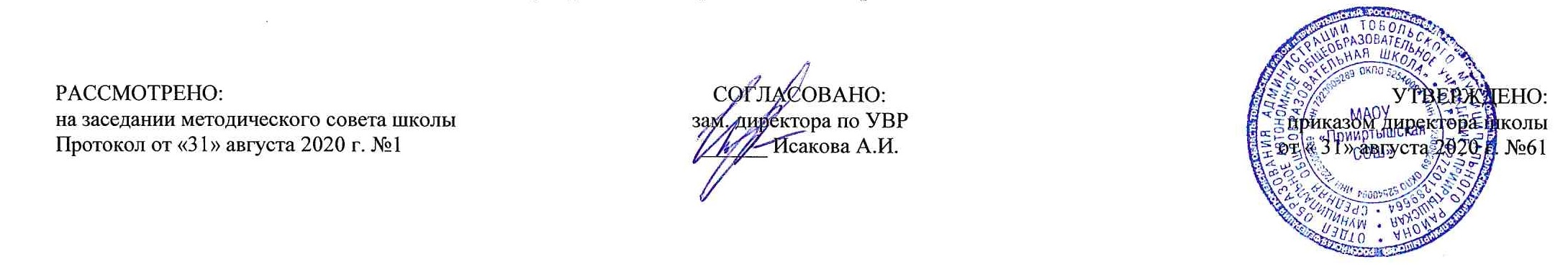 РАБОЧАЯ ПРОГРАММА по литературному чтениюдля 1 классана 2020-2021 учебный годПланирование составлено в соответствии с	ФГОС НОО	Составитель программы: Денисова Екатерина Сергеевнаучитель начальных классов без квалификационной категории                                                                                                           Абалак                                                                                                             2020 годПланируемые результаты освоения учебного предмета «Литературное чтение».Обучение грамоте.Подготовительный период (добукварный)Обучающийся научится:отличать устную и письменную речь, отличать буквы и звуки; выделять из короткого текста предложения, оформлять предложение в устной речи;выделять слова из предложения, соотносить их с моделью слова;разделять слово на слоги с использованием графических схем;делить слова на слог; определять ударный слог в слове; определять главную мысль предложения;отличать гласные звуки от согласных, отличать буквы от звуков; Обучающийся познакомится с правилами посадки при письме, научится обводить образцы и писать самостоятельно элементы букв, научится безотрывному письму элементов букв, писать буквы и соединения с ними. Будет сформирован навык безотрывного письма с наклоном.Обучающийся получит возможность научиться в совместной деятельности с учителем:осознавать образные представления о предложении; о слове как единице речи, его названную функцию; о слоге как о части слова, его названную функцию;выделять слоги в словах в процессе слогового анализа слова;определять позицию (ударную и безударную) слога в слове; определять логическое ударение, различать интонационную окраску предложенияартикулировать звуки в соответствии с особенностями их произнесения, осознавать образное представление о звуке;понимать смысловое значение интонации;обозначать гласные звуки буквами;рассматривать гласные а, о, у, и как букву, слог слово;наблюдать за позиционным изменением согласных звуков.Букварный период (основной)Обучающийся научится:давать характеристику согласным звукам; узнавать буквы, обозначающие гласные и согласные звуки;читать слова с изученными буквами;узнавать графический образ букв выделять звуки из слов; группировать, систематизировать буквы по обозначению ими разных звуков и по начертанию;обозначать йотированные звуки вначале слова и после гласной буквы буквами Е, Ё, Ю, Я;определять тему текста, его главную мысль, пересказывать текст; называть буквы в алфавитном порядке, правильно называть буквы. Обучающийся получит возможность научиться:распространять основу предложения, сокращать предложения до основы; правильно выражать свои мысли в речи, наблюдать за ролью формоизменения для точности высказывания мысли и связи слов; наблюдать за расхождением написания и произношения безударных гласных; выделять в однокоренных словах корень; объяснять значение многозначных слов, отгадывать буквенные ребусы;находить отрывки, которые могут ответить на вопрос;выбирать отрывок, к которому можно подобрать пословицу; правильно употреблять заглавную букву при написании имен собственных; находить рифму;придумывать заголовок к тексту, ставить вопросы;различать значения многозначных слов.Обучающийся познакомится с начертанием букв, научится их воспроизводить на письме, научится писать слоги, слова, короткие предложения с соблюдением наклона, высоты и пропорций букв. Будет продолжено сформирование навыка безотрывного письма с наклоном.Послебукварный периодОбучающийся научится:ставить вопросы по содержанию прочитанного, отвечать на вопросы;соотносить содержание с темой чтения, выделять особенности пушкинской поэзии (интонация, темп чтения, особенности речи); определять тему, главную мысль произведения;правильно строить ответы на поставленные вопросы;ставить вопросы по содержанию прочитанного.Обучающийся в совместной деятельности с учителем получит возможность научиться: участвовать в диалоге при обсуждении прочитанного произведения рассуждать на заданную тему;различать элементы книги (обложка, титульный лист, оглавление, иллюстрация, аннотация);сравнивать различные по жанру произведения;кратко характеризовать героев произведений;делить текст на смысловые части, составлять его простой план;выявлять в содержании текста реальное и фантастическое, смешное и комическое;составлять небольшое монологическое высказывание с опорой на авторский текст; давать простейшую характеристику основным действующим лицам произведения;создавать небольшой устный текст на заданную тему;вырабатывать навыки грамотного письма;формировать умение записывать предложение, находить в нем основу;проверить умение записывать предложение, ставить знаки препинания;формировать навыки правописания гласных в корне слова;формировать навыки правописания звонких и глухих согласных в корне слова.Систематический курс «Литературное чтение»Виды речевой и читательской деятельности	Обучающийся научится: воспринимать на слух различные виды текстов (художественные, научно-познавательные, учебные, справочные); осознавать цели изучения темы, толковать их в соответствии с изучаемым материалом под руководством учителя;читать по слогам и целыми словами с постепенным увеличением скорости чтения, понимать смысл прочитанного;читать различные книги, осуществлять выбор книги для самостоятельного чтения по названию, оглавлению, обложке;различать понятия добро и зло на основе прочитанных рассказов и сказок;принимать участие в коллективных беседах по прочитанным, прослушанным произведениям; отвечать на вопросы по их содержанию;отвечать на вопрос: «Почему автор дал своему произведению такое название?»; «Чем тебе запомнился тот или иной герой произведения?»;называть действующих лиц прочитанного или прослушанного произведения, обдумывать содержание их поступков, сопоставлять свои поступки с поступками литературных героев;различать научно-познавательный и художественный тексты; выявлять их особенности под руководством учителя;анализировать с помощью учителя (о каком предмете идёт речь, как догадались) загадки, сопоставлять их с отгадками;читать и понимать смысл пословиц и поговорок, воспринимать их как народную мудрость, соотносить содержание произведения с пословицей и поговоркой. Обучающийся получит возможность научиться:читать, соблюдая орфоэпические и интонационные нормы чтения;читать целыми словами с постепенным увеличением скорости чтения; при чтении отражать настроение автора;ориентироваться в учебной книге, её элементах; находить сходные элементы в книге художественной;просматривать и выбирать книги для самостоятельного чтения и поиска нужной информации (справочная литература) по совету взрослых; фиксировать свои читательские успехи в рабочей тетради.осмыслять нравственное содержание пословиц, поговорок, мудрых изречений русского народа, соотносить их нравственный смысл с изучаемыми произведениями;распределять загадки на тематические группы, составлять собственные загадки на основе предложенного в учебнике алгоритма;пересказывать текст подробно на основе коллективно составленного плана и под руководством учителя.    Творческая деятельность   Обучающийся научится:пересказывать текст подробно на основе картинного плана под руководством учителя;восстанавливать деформированный текст на основе картинного плана под руководством учителя;составлять высказывание на тему прочитанного или прослушанного произведения. 	Обучающийся получит возможность научиться:составлять небольшие высказывания о ценности дружбы и семейных отношений под руководством учителя; соотносить смысл своего высказывания со смыслом пословиц и поговорок о дружбе и семейных ценностях; употреблять пословицы и поговорки в соответствии с задачами, поставленными учителем;сочинять свои загадки в соответствии с представленными тематическими группами, используя средства художественной выразительности.      Литературоведческая пропедевтика      Обучающийся научится:различать малые фольклорные жанры (загадка, песенка, потешка) и большие фольклорные жанры (сказка);отличать прозаический текст от поэтического;находить различия между научно-познавательным и художественным текстом;называть героев произведения, давать характеристику.Обучающийся получит возможность научиться:отгадывать загадки на основе выявления существенных признаков предметов, осознавать особенности русских загадок, соотносить их с народными ремёслами, распределять загадки по тематическим группам, составлять свои загадки в соответствии с тематическими группами;находить в текстах народных и литературных сказок факты, связанные с историей России, её культурой (исторические события, традиции, костюмы, быт, праздники, верования и пр.);использовать знания о рифме, особенностях стихотворения, сказки, загадки, небылицы, песенки, потешки, юмористического произведения в своей творческой деятельности.Содержание учебного предмета «Литературное чтение»Обучение грамоте (92 часа)Раздел 1. Подготовительный (добукварный) период (19 часов)Речь устная письменная. Общее представление о языке.Предложение и слово. Членение речи на предложения, предложения на слова, слова на слоги с использованием графических схем.Слог. Ударение. Деление слов на слоги; ударение в словах (выделение голосом), определение количества слогов в слове.Звуки и буквы. Представление о звуке, различение на слух при произношении гласных и согласных (твердых и мягких, глухих звонких) звуков: отсутствие или наличие преграды в полости рта, наличие или отсутствие голоса, слогообразующая роль гласных.  Гласные и согласные звуки, слого - звуковой анализ слов (установление количества звуков в слове, их характера, последовательности), выделение ударных слогов, соотнесение слышимого и произносимого слова со схемой- моделью, отражающей его слого - звуковой структуру.Самостоятельный подбор слов с заданным звуком. Знакомство с буквами пяти гласных звуков а, о, и, ы, у, узнавание букв по их характерным признакам, правильное соотнесение звуков и букв.Раздел 2. Букварный (основной) период (57 часов)Обучение чтению. Согласные и гласные звуки и буквы, ознакомление со способами обозначения твердости и мягкости согласных. Составление из букв и слогов разрезной азбуки или печатание слов (после предварительного звуко-слогового анализа, а затем и без него), их чтение. Постепенное обучение осознанному, правильному и плавному слоговому чтению вслух отдельных слов, коротких предложений небольших текстов, доступных детям по содержанию. Знакомство с правилами гигиены чтения.  Умение читать отдельные слова орфографически, т.е. так, как они пишутся, и как они произносятся, орфоэпически.Развитие устной речи. Звуковая культура.Развитие у детей внимания к звуковой стороне слышимой речи, слуховой памяти и речевого аппарата. Совершенствование общих речевых навыков, обучение неторопливому темпу ритму речи, правильному речевому дыханию, умеренной громкости и правильному интонированию.Совершенствование произношения слов (в соответствии с нормами орфоэпии, с соблюдением ударения). Правильное произнесение всех звуков родного языка, верное употребление сходных звуков (изолированное произнесение в словах, фразах, скороговорках).Работа над словом. Уточнение, обогащение и активизация словаря детей. Правильное употребление слов- название предметов, признаков, действий и объяснение их значения. Объединение и различие по признакам предметов. Проведение логических упражнений. Умение быстро находить нужное слово. Воспитание чуткости к смысловым оттенкам слов, омонимы, подбор синонимов. Обучение пониманию образных выражений в художественном тексте.Выработка умений пользоваться словом в правильной грамматической форме, борьба с засорением речи нелитературными словами. Работа над предложением и связной устной речью. Совершенствование речевых умений. Обдумывание предстоящего ответа на вопросы учителя, точное его формулирование, использование предложений различного типа. Пересказ знакомой сказки, небольшого рассказа без пропусков, повторений и перестановок (по вопросам учителя).Составление по картинке или серии картинок текста, объединенных общей темой.Ответы на вопросы по прочитанным предложениям и текстам. Рисование с помощью учителя словесной картинки. Развернутое объяснение загадок, заучивание наизусть стихотворений, потешек, песенок, считалок. Развитие грамматически правильной речи детей, ее точности, полноты, эмоциональности, последовательности и содержательности при изложении собственных рассказов и при пересказе текста. Воспитание внимательного, доброжелательного отношения к ответам и рассказам других детей.Раздел 3. Послебукварный период (16 часов)Обобщение, систематизация, закрепление знаний, умений и навыков, приобретенных в процессе обучения грамоте. Чтение небольших художественных произведений А. Пушкина, Л. Толстого, Б. Житкова, К. Чуковскоко, С Маршака, В. Осеевой, С. Михалкова, А. Барто о природе, детях, труде, Родине и т.д. Совершенствование навыка чтения.Обобщающее закрепление по теме «Детские писатели». Тест «Проверим себя».Проект: «Живая Азбука»Систематический курс «Литературное чтение» (40 часов)Круг произведений для чтения.В круг чтения детей входят произведения отечественных и зарубежных писателей, составляющие золотой фонд литературы, произведения устного народного творчества разных народов России, стихи, рассказы, сказки современных писателей.
Все произведения в учебных книгах сгруппированы по жанрово-тематическому принципу. Главные темы отражают наиболее важные и интересные для данного возраста детей стороны их жизни и окружающего мира.Раздел 4. Жили-были буквы   Стихи, рассказы и сказки, написанные В. Данько, И.Токмаковой, С.Черным, Ф.Кривиным, Т.Собакиным.Раздел 5. Сказки, загадки, небылицы   Произведения устного народного творчества: песенки, загадки, потешки, небылицы и сказки. Отрывки из сказок А.Пушкина. Потешки, песенки из зарубежного фольклора.Раздел 6. Апрель, апрель! Звенит капель Стихи А.Майкова, А.Плещеева, С.Маршака, И.Токмаковой, Т.Белозерова, Е.Трутневой, В.Берестова, В.Лунина о русской природе.Раздел 7. И в шутку и всерьез Произведения Н.Артюховой, О.Григорьева, И.Токмаковой, М.Пляцковского, К.Чуковского, Г.Кружкова, И.Пивоваровой.Раздел 8. Я и мои друзья   Рассказы и стихи, написанные Ю.Ермолаевым, Е.Благининой, В.Орловым, С.Михалковым, Р.Сефом, Ю.Энтиным, В.Берестовым, А.Барто, С.Маршаком, Я.Акимом, о детях, их взаимоотношениях, об умении общаться друг с другом и со взрослыми.Раздел 9. О братьях наших меньших Произведения о взаимоотношениях человека с природой, рассказы и стихи С.Михалкова, В.Осеевой, И.Токмаковой, М.Пляцковского, Г.Сапгира, В.Берестова, Н.Сладкова, Д.Хармса, К.УшинскогоТест «Проверим себя».Проект «Создаём музей «Город букв»Обобщающее закрепление по разделу «Узнай сказку».Проект «Составляем азбуку загадок»         Обобщение по разделу «И в шутку и всерьёз». Тест «Проверим себя».          Обобщающее закрепление по теме «О братьях наших меньших». Тест «Проверим себя».Тематическое планирование.Календарно-тематическое планирование.                                                                                                                                   Приложение 1.№п/пРазделы, темы.Количество часовРаздел 1. Подготовительный (добукварный) период 191«Азбука»—первая учебная книга.2Здравствуй, школа! Речь устная и письменная. Предложение.3Предложение и слово.4Люби всё живое. Слово и слог. 5Слог. Ударение. 6Звуки в окружающем мире и в речи. 7Гласные и согласные звуки. 8Слог-слияние.9Повторение – мать ученья.10Азбука — к мудрости ступенька. Гласный звук [а], буквы А, а.11Гласный звук [а], буквы А, а.12Кто скоро помог, тот дважды помог. Гласный звук [о], буквы О, о.13Гласный звук [о], буквы О, о. Буквы О, о как знаки звука [о].14Нет друга — ищи, а нашёл — береги. Гласный звук [и], буквы И, и. 15 Гласный звук [и], буквы И, и.16Не стыдно не знать, стыдно не учиться. Гласный звук [ы], буква ы.17Гласный звук [ы], буква ы.18 Ученье — путь к уменью. Гласный звук [у], буквы У, у.19Гласный звук [у], буквы У, у.Раздел 2. Букварный (основной)    период571Труд кормит, а лень портит. Согласные звуки [н], [н’], буквы Н, н.2Согласные звуки [н], [н’], буквы Н, н.3Старый друг лучше новых двух. Согласные звуки [с], [с’], буквы С, с. 4 Согласные звуки [с], [с’], буквы С, с.5Каков мастер, такова и работа. Согласные звуки [к], [к’], буквы К, к.6Согласные звуки [к], [к’], буквы К, к.7А.С.Пушкин. Отрывки. Согласные звуки [т], [т’], буквы Т, т.8Согласные звуки [т], [т’], буквы Т, т.9К.И.Чуковский. Согласные звуки [л], [л’], буквы Л, л.10 Согласные звуки [л], [л’], буквы Л, л.11 А.С.Пушкин. Согласные звуки [р], [р’], буквы Р, р. 12 Согласные звуки [р], [р’], буквы Р, р.13Век живи — век учись. Согласные звуки [в], [в’], буквы В, в.14Согласные звуки [в], [в’], буквы В, в.15Русская народная сказка.  Гласные буквы Е, е. 16Гласные буквы Е, е. 17 Красуйся, град Петров! Согласные звуки [п], [п’], буквы П, п.18Согласные звуки [п], [п’], буквы П, п. 19Москва — столица России. Согласные звуки [м], [м’], буквы М, м.20Согласные звуки [м], [м’], буквы М, м.21О братьях наших меньших. Согласные звуки [з], [з’], буквы З, з.22Сопоставление слогов и слов с буквами з и с.23А.С.Пушкин «Сказка о царе Салтане». Согласные звуки [б], [б’], буквы Б, б.34Согласные звуки [б], [б’], буквы Б, б.  Закрепление материала.25Сопоставление слогов и слов с буквами б и п.26Согласные звуки [д], [д’], буквы Д, д.Терпенье и труд всё перетрут.27Сопоставление слогов и слов с буквами д и т.28 Россия — Родина моя. Гласные буквы Я, я.29Гласные буквы Я, я.Буквая —показатель мягкости предшествующего согласного звука в слоге-слиянии.30Гласные буквы Я, я. Чтение слов с буквой я, чтение предложений и коротких текстов.31Не делай другим того, чего себе не пожелаешь. Согласные звуки [г], [г’], буквы Г, г.32Согласные звуки [г], [г’], буквы Г, г. Сопоставление слогов и слов с буквами г и к.33Делу время, а потехе час. Мягкий согласный звук [ч’], буквы Ч, ч.34Буквы Ч, ч. Чтение слов с новой буквой, чтение предложений и коротких текстов.35Красна птица опереньем, а человек уменьем. Буква ь — показатель мягкости предшествующих согласных звуков.36Обозначение буквой ь мягкости согласных на конце и в середине слова.37Мало уметь читать, надо уметь думать. Твёрдый согласный звук [ш], буквы Ш, ш. Сочетание ши.38Буквы Ш, ш.  Чтение слов с новой буквой, чтение предложений и коротких текстов.39 Кто дружбой дорожит, там враги дрожат. Твёрдый согласный звук [ж], буквы Ж, ж.40Твёрдый согласный звук [ж], буквы Ж, ж. Сопоставление звуков [ж] и [ш].41Люби всё живое. Гласные буквы Ё, ё.42Буква ё —показатель мягкости предшествующего согласного звука в слоге-слиянии.43Жить — Родине служить. Звук [j’], буквы Й, й.44Без труда хлеб не родится никогда. Согласные звуки [х], [х’], буквы Х, х.45Буквы Х, х. Чтение слов с новой буквой, чтение предложений и коротких текстов.46Повторение. Согласные звуки [х], [х’], буквы Х, х.47С.Я.Маршак «Сказка о глупом мышонке». Гласные буквы Ю, ю.48Гласные буквы Ю, ю.49Делу время, потехе час. Твёрдый согласный звук [ц], буквы Ц, ц.50Твёрдый согласный звук [ц], буквы Ц, ц.51 Как человек научился летать. Гласный звук [э], буквы Э, э.52Гласный звук [э], буквы Э, э.53Русская народная сказка «По щучьему велению». Мягкий глухой согласный звук [щ’]. Буквы Щ, щ54Мягкий глухой согласный звук [щ’]. Буквы Щ, щ.55Играют волны, ветер свищет. Согласные звуки [ф], [ф’], буквы Ф, ф.56Бог не в силе, а в правде. Мягкий и твёрдый разделительные знаки.57Русский алфавит.Раздел 3. Послебукварный период161Чтение по ролям. Как хорошо уметь читать. Е. Чарушин. Как мальчикЖеня научился говорить букву «р».  Герои произведения.2Одна у человека мать; одна и родина. К. Ушинский. Наше Отечество.3История славянской азбуки. В.Крупин «Первоучители словенские.»4Знакомство со старинной азбукой. В. Крупин.«Первый букварь.»5Чтение текста. А.С. Пушкин. Сказки.6Нравственный смысл поступка. Л.Н. Толстой. Рассказы для детей.7Поучительные рассказы для детей. К.Д. Ушинский Рассказы для детей.8Инсценирование стихотворения. К.И. Чуковский. Телефон.9К.И. Чуковский. Путаница. Небылица. Особенности стихотворения — небылицы.10В.В. Бианки. Первая охота. Самостоятельное озаглавливание текста рассказа.11 Подготовка к чтению наизусть. С.Я. Маршак. Угомон. Дважды два.12Текст-описание. М.М. Пришвин. «Предмайское утро.» «Глоток молока.»13Стихи и рассказы русских поэтов и писателей: А. Барто.14Весёлые стихи С. Михалкова, Б. Заходера. В. Берестова. Песенка — азбука. Выразительное чтение стихотворений15Проект: «Живая Азбука»16Обобщающее закрепление по теме «Детские писатели». Тест «Проверим себя».Раздел 4. Жили-были буквы.81Знакомство с новым учебником и его основными компонентами. В. Данько «Загадочные буквы». Понятия «автор», «писатель», «произведение». Сочинение двустиший о буквах.2И. Токмакова «Аля, Кляксич и буква А».  Деление текста на части, составление картинного плана.3С. Черный «Живая азбука»; Ф. Кривин «Почему А поется, а Б нет». Чтение произведения по ролям. Передача различных интонаций при чтении. Анализ и сравнение произведений.4Г. Сапгир «Про медведя». М. Бородицкая «Разговор с пчелой». И. Гамазкова «Кто как кричит?». Передача различных интонаций при чтении. Игра «Подбери рифму».5С. Маршак «Автобус номер двадцать шесть». Анализ произведения.  Выявление его идейно-художественной направленности.6Обобщение по разделу «Жили-были буквы». Сравнение художественных произведений, объединенных общей тематикой.7Иллюстрирование произведения. Знакомство с элементами книги. Тест «Проверим себя».8Работа над ошибками. Проект «Создаём музей «Город букв»Раздел 5. Сказки, загадки, небылицы.71Е. Чарушин «Теремок». Ответы на вопросы по содержанию. Работа с текстом. Чтение диалога действующих персонажей.2Русская народная сказка «Рукавичка». Анализ текста, его воспроизведение по опорным   словам и картинному плану. 3Загадки, песенки. Особенности жанров. Отгадывание загадок с опорой на сущностные признаки предметов.4Русские народные потешки. Стишки и потешки из книги «Рифмы Матушки Гусыни». Особенности жанров устного народного творчества, различение и сравнение жанров.5«Дом, который построил Джек» (Английская народная песенка). А.С.Пушкин «Отрывки». Заглавие.6Повторение  по разделу «Узнай сказку».7Обобщающее закрепление  по разделу «Узнай сказку».Раздел 6. Апрель, апрель. 3венит капель!41А. Плещеев «Сельская песенка». А. Майков «Весна»; «Ласточка промчалась…» Настроение стихотворения.Словарь слов, которые могут помочь передать настроение.2Т. Белозеров «Подснежники». С. Маршак «Апрель». Определение настроения произведений Сравнение их по настроению, тематике и жанру.3И. Токмакова «Ручей». Е. Трутнева «Когда это бывает?» Сравнение  по настроению, тематике и жанру.4Обобщение по разделу «Апрель! Апрель! Звенит капель». Проект «Составляем азбуку загадок»Раздел 7. И в шутку и всерьёз.51И. Токмакова «Мы играли в хохотушки». Я. Тайц «Волк». Г. Кружков «Ррры!» Чтение по ролям. Особенности юмористических произведений.  Пересказ по опорным словам.2Н. Артюхова «Саша-дразнилка». Прогнозирование текста. Разбиение текста на части, составление плана, определение опорных слов для пересказа.3К. Чуковский «Федотка». О. Дриз «Привет». Анализ, оценка и передача интонацией настроений и чувств героев.4И. Пивоварова «Кулинаки-пулинаки». М. Пляцковский «Помощник». Чтение по ролям. Анализ и оценка чувств и настроений героев.5Обобщение по разделу «И в шутку и всерьёз». Тест «Проверим себя».Раздел 8. Я и мои друзья.71Ю. Ермолаева «Лучший друг». Е. Благинина «Подарок». Анализ и оценка поступков героев.2В. Орлов «Кто первый?». С. Михалков «Бараны». Прогнозирование содержания произведения. Анализ и оценка поступков героев.3Р. Сеф «Совет». В. Берестов «В магазине игрушек». Анализ и оценка поступков героев.4И. Пивоварова «Вежливый ослик». А. Барто «Вот так защитник». Анализ и оценка поступков героев.5Я. Аким «Моя родня». С. Маршак «Хороший день». Анализ и оценка поступков героев. 6М. Пляцковский «Сердитый дог Буль». Д. Тихомиров «Мальчики и лягушки», «Находка». Анализ и оценка поступков героев.7Обобщение по теме «Я и мои друзья». Проект «Составление альбома «Наш класс».Раздел 9. О братьях наших меньших.91С. Михалков «Трезор». Р. Сеф «Кто любит собак». Выборочное чтение. Идейно-художественный анализ произведения. Составление вопросов.2В. Осеева «Собака яростно лаяла». Анализ и оценка поступков героев.3В. Осеева «Собака яростно лаяла». Пересказ текста по картинному плану.4И. Токмакова «Купите собаку». Анализ и оценка поступков героев.5С. Михалков «Важный совет». Анализ и оценка поступков героев.6М. Пляцковский «Цап Царапыч». Г. Сапгир «Кошка». Различение жанров художественных произведений.7В. Берестов «Лягушата». Тексты художественный и научно-популярный: их особенности и различия.8Д. Хармс «Храбрый ёж». Н. Сладков «Лисица и Ёж». Различение жанров художественных произведений.9Обобщающее закрепление по теме «О братьях наших меньших». Тест «Проверим себя».1 четверть2 четверть3 четверть4 четвертьИтого:132№урокап\п№ урока в темеДатаДатаТемаТип урока, форма проведенияПланируемые предметные результаты№урокап\п№ урока в темепланфактТемаТип урока, форма проведенияПланируемые предметные результатыОбучение грамоте (92 часа)Подготовительный (добукварный) период (19 часов)Обучение грамоте (92 часа)Подготовительный (добукварный) период (19 часов)Обучение грамоте (92 часа)Подготовительный (добукварный) период (19 часов)Обучение грамоте (92 часа)Подготовительный (добукварный) период (19 часов)Обучение грамоте (92 часа)Подготовительный (добукварный) период (19 часов)Обучение грамоте (92 часа)Подготовительный (добукварный) период (19 часов)Обучение грамоте (92 часа)Подготовительный (добукварный) период (19 часов)1102.09(с. 2-3).«Азбука»—первая учебная книга.УОНЗУрок-беседаНаучатся:- отличить устную и письменную речь;- отличить буквы и звуки;выделять из короткого текста предложения;- оформлять предложение в устной речи;	- выделять слова из предложения, соотносить их с моделью слова;- разделять слово на слоги с использованием графических схем;- делить слова на слог;- определять ударный слог в слове;- определять главную мысль предложения;- отличать гласные звуки от согласных;- отличать буквы от звуков;Получат возможность научиться в совместной деятельности с учителем: - осознавать образные представления о предложении; о слове как единице речи, его названную функцию; о слоге как о части слова, его названную функцию;- выделять слоги в словах в процессе слогового анализа слова;- определять позицию (ударную и безударную) слога в слове; определять логическое ударение, различать интонационную окраску предложения Научатся:обозначать гласные звуки буквами; Получат возможность научиться: -рассматривать гласные а, о, у, и как букву, слог слово;- наблюдать за позиционным изменением согласных звуков.2203.09(с. 4-6).Здравствуй, школа! Речь устная и письменная. Предложение.УОНЗУрок-беседаНаучатся:- отличить устную и письменную речь;- отличить буквы и звуки;выделять из короткого текста предложения;- оформлять предложение в устной речи;	- выделять слова из предложения, соотносить их с моделью слова;- разделять слово на слоги с использованием графических схем;- делить слова на слог;- определять ударный слог в слове;- определять главную мысль предложения;- отличать гласные звуки от согласных;- отличать буквы от звуков;Получат возможность научиться в совместной деятельности с учителем: - осознавать образные представления о предложении; о слове как единице речи, его названную функцию; о слоге как о части слова, его названную функцию;- выделять слоги в словах в процессе слогового анализа слова;- определять позицию (ударную и безударную) слога в слове; определять логическое ударение, различать интонационную окраску предложения Научатся:обозначать гласные звуки буквами; Получат возможность научиться: -рассматривать гласные а, о, у, и как букву, слог слово;- наблюдать за позиционным изменением согласных звуков.3304.09(с.7-8).Предложение и слово.УОНЗУрок-играНаучатся:- отличить устную и письменную речь;- отличить буквы и звуки;выделять из короткого текста предложения;- оформлять предложение в устной речи;	- выделять слова из предложения, соотносить их с моделью слова;- разделять слово на слоги с использованием графических схем;- делить слова на слог;- определять ударный слог в слове;- определять главную мысль предложения;- отличать гласные звуки от согласных;- отличать буквы от звуков;Получат возможность научиться в совместной деятельности с учителем: - осознавать образные представления о предложении; о слове как единице речи, его названную функцию; о слоге как о части слова, его названную функцию;- выделять слоги в словах в процессе слогового анализа слова;- определять позицию (ударную и безударную) слога в слове; определять логическое ударение, различать интонационную окраску предложения Научатся:обозначать гласные звуки буквами; Получат возможность научиться: -рассматривать гласные а, о, у, и как букву, слог слово;- наблюдать за позиционным изменением согласных звуков.4407.09(с.9-10).Люби всё живое. Слово и слог. УОНЗУрок-беседаНаучатся:- отличить устную и письменную речь;- отличить буквы и звуки;выделять из короткого текста предложения;- оформлять предложение в устной речи;	- выделять слова из предложения, соотносить их с моделью слова;- разделять слово на слоги с использованием графических схем;- делить слова на слог;- определять ударный слог в слове;- определять главную мысль предложения;- отличать гласные звуки от согласных;- отличать буквы от звуков;Получат возможность научиться в совместной деятельности с учителем: - осознавать образные представления о предложении; о слове как единице речи, его названную функцию; о слоге как о части слова, его названную функцию;- выделять слоги в словах в процессе слогового анализа слова;- определять позицию (ударную и безударную) слога в слове; определять логическое ударение, различать интонационную окраску предложения Научатся:обозначать гласные звуки буквами; Получат возможность научиться: -рассматривать гласные а, о, у, и как букву, слог слово;- наблюдать за позиционным изменением согласных звуков.5509.09(с. 10-11).Слог. Ударение. УОНЗУрок-практикумНаучатся:- отличить устную и письменную речь;- отличить буквы и звуки;выделять из короткого текста предложения;- оформлять предложение в устной речи;	- выделять слова из предложения, соотносить их с моделью слова;- разделять слово на слоги с использованием графических схем;- делить слова на слог;- определять ударный слог в слове;- определять главную мысль предложения;- отличать гласные звуки от согласных;- отличать буквы от звуков;Получат возможность научиться в совместной деятельности с учителем: - осознавать образные представления о предложении; о слове как единице речи, его названную функцию; о слоге как о части слова, его названную функцию;- выделять слоги в словах в процессе слогового анализа слова;- определять позицию (ударную и безударную) слога в слове; определять логическое ударение, различать интонационную окраску предложения Научатся:обозначать гласные звуки буквами; Получат возможность научиться: -рассматривать гласные а, о, у, и как букву, слог слово;- наблюдать за позиционным изменением согласных звуков.6610.09 (с. 12—13).Звуки в окружающем мире и в речи. УОНЗНаучатся:- отличить устную и письменную речь;- отличить буквы и звуки;выделять из короткого текста предложения;- оформлять предложение в устной речи;	- выделять слова из предложения, соотносить их с моделью слова;- разделять слово на слоги с использованием графических схем;- делить слова на слог;- определять ударный слог в слове;- определять главную мысль предложения;- отличать гласные звуки от согласных;- отличать буквы от звуков;Получат возможность научиться в совместной деятельности с учителем: - осознавать образные представления о предложении; о слове как единице речи, его названную функцию; о слоге как о части слова, его названную функцию;- выделять слоги в словах в процессе слогового анализа слова;- определять позицию (ударную и безударную) слога в слове; определять логическое ударение, различать интонационную окраску предложения Научатся:обозначать гласные звуки буквами; Получат возможность научиться: -рассматривать гласные а, о, у, и как букву, слог слово;- наблюдать за позиционным изменением согласных звуков.7711.09(с. 14—15).Гласные и согласные звуки. УОНЗУрок-исследованиеНаучатся:- отличить устную и письменную речь;- отличить буквы и звуки;выделять из короткого текста предложения;- оформлять предложение в устной речи;	- выделять слова из предложения, соотносить их с моделью слова;- разделять слово на слоги с использованием графических схем;- делить слова на слог;- определять ударный слог в слове;- определять главную мысль предложения;- отличать гласные звуки от согласных;- отличать буквы от звуков;Получат возможность научиться в совместной деятельности с учителем: - осознавать образные представления о предложении; о слове как единице речи, его названную функцию; о слоге как о части слова, его названную функцию;- выделять слоги в словах в процессе слогового анализа слова;- определять позицию (ударную и безударную) слога в слове; определять логическое ударение, различать интонационную окраску предложения Научатся:обозначать гласные звуки буквами; Получат возможность научиться: -рассматривать гласные а, о, у, и как букву, слог слово;- наблюдать за позиционным изменением согласных звуков.8814.09 (с. 16—17).Слог-слияние.УОНЗУрок-играНаучатся:- отличить устную и письменную речь;- отличить буквы и звуки;выделять из короткого текста предложения;- оформлять предложение в устной речи;	- выделять слова из предложения, соотносить их с моделью слова;- разделять слово на слоги с использованием графических схем;- делить слова на слог;- определять ударный слог в слове;- определять главную мысль предложения;- отличать гласные звуки от согласных;- отличать буквы от звуков;Получат возможность научиться в совместной деятельности с учителем: - осознавать образные представления о предложении; о слове как единице речи, его названную функцию; о слоге как о части слова, его названную функцию;- выделять слоги в словах в процессе слогового анализа слова;- определять позицию (ударную и безударную) слога в слове; определять логическое ударение, различать интонационную окраску предложения Научатся:обозначать гласные звуки буквами; Получат возможность научиться: -рассматривать гласные а, о, у, и как букву, слог слово;- наблюдать за позиционным изменением согласных звуков.9916.09(с. 18—19).Повторение – мать ученья.УОМННаучатся:- отличить устную и письменную речь;- отличить буквы и звуки;выделять из короткого текста предложения;- оформлять предложение в устной речи;	- выделять слова из предложения, соотносить их с моделью слова;- разделять слово на слоги с использованием графических схем;- делить слова на слог;- определять ударный слог в слове;- определять главную мысль предложения;- отличать гласные звуки от согласных;- отличать буквы от звуков;Получат возможность научиться в совместной деятельности с учителем: - осознавать образные представления о предложении; о слове как единице речи, его названную функцию; о слоге как о части слова, его названную функцию;- выделять слоги в словах в процессе слогового анализа слова;- определять позицию (ударную и безударную) слога в слове; определять логическое ударение, различать интонационную окраску предложения Научатся:обозначать гласные звуки буквами; Получат возможность научиться: -рассматривать гласные а, о, у, и как букву, слог слово;- наблюдать за позиционным изменением согласных звуков.101017.09(с. 20—21).Азбука — к мудрости ступенька. Гласный звук [а], буквы А, а.УОНЗУрок-исследованиеНаучатся:- отличить устную и письменную речь;- отличить буквы и звуки;выделять из короткого текста предложения;- оформлять предложение в устной речи;	- выделять слова из предложения, соотносить их с моделью слова;- разделять слово на слоги с использованием графических схем;- делить слова на слог;- определять ударный слог в слове;- определять главную мысль предложения;- отличать гласные звуки от согласных;- отличать буквы от звуков;Получат возможность научиться в совместной деятельности с учителем: - осознавать образные представления о предложении; о слове как единице речи, его названную функцию; о слоге как о части слова, его названную функцию;- выделять слоги в словах в процессе слогового анализа слова;- определять позицию (ударную и безударную) слога в слове; определять логическое ударение, различать интонационную окраску предложения Научатся:обозначать гласные звуки буквами; Получат возможность научиться: -рассматривать гласные а, о, у, и как букву, слог слово;- наблюдать за позиционным изменением согласных звуков.111118.09 (с. 22—23).Гласный звук [а], буквы А, а.УОНЗУрок-беседаНаучатся:- отличить устную и письменную речь;- отличить буквы и звуки;выделять из короткого текста предложения;- оформлять предложение в устной речи;	- выделять слова из предложения, соотносить их с моделью слова;- разделять слово на слоги с использованием графических схем;- делить слова на слог;- определять ударный слог в слове;- определять главную мысль предложения;- отличать гласные звуки от согласных;- отличать буквы от звуков;Получат возможность научиться в совместной деятельности с учителем: - осознавать образные представления о предложении; о слове как единице речи, его названную функцию; о слоге как о части слова, его названную функцию;- выделять слоги в словах в процессе слогового анализа слова;- определять позицию (ударную и безударную) слога в слове; определять логическое ударение, различать интонационную окраску предложения Научатся:обозначать гласные звуки буквами; Получат возможность научиться: -рассматривать гласные а, о, у, и как букву, слог слово;- наблюдать за позиционным изменением согласных звуков.121221.09 (с. 24—25).Кто скоро помог, тот дважды помог. Гласный звук [о], буквы О, о.УОНЗМультимедиа-урокНаучатся:- отличить устную и письменную речь;- отличить буквы и звуки;выделять из короткого текста предложения;- оформлять предложение в устной речи;	- выделять слова из предложения, соотносить их с моделью слова;- разделять слово на слоги с использованием графических схем;- делить слова на слог;- определять ударный слог в слове;- определять главную мысль предложения;- отличать гласные звуки от согласных;- отличать буквы от звуков;Получат возможность научиться в совместной деятельности с учителем: - осознавать образные представления о предложении; о слове как единице речи, его названную функцию; о слоге как о части слова, его названную функцию;- выделять слоги в словах в процессе слогового анализа слова;- определять позицию (ударную и безударную) слога в слове; определять логическое ударение, различать интонационную окраску предложения Научатся:обозначать гласные звуки буквами; Получат возможность научиться: -рассматривать гласные а, о, у, и как букву, слог слово;- наблюдать за позиционным изменением согласных звуков.131323.09(с. 26—27).Гласный звук [о], буквы О, о. Буквы О, о как знаки звука [о].УОНЗУрок-беседаНаучатся:- отличить устную и письменную речь;- отличить буквы и звуки;выделять из короткого текста предложения;- оформлять предложение в устной речи;	- выделять слова из предложения, соотносить их с моделью слова;- разделять слово на слоги с использованием графических схем;- делить слова на слог;- определять ударный слог в слове;- определять главную мысль предложения;- отличать гласные звуки от согласных;- отличать буквы от звуков;Получат возможность научиться в совместной деятельности с учителем: - осознавать образные представления о предложении; о слове как единице речи, его названную функцию; о слоге как о части слова, его названную функцию;- выделять слоги в словах в процессе слогового анализа слова;- определять позицию (ударную и безударную) слога в слове; определять логическое ударение, различать интонационную окраску предложения Научатся:обозначать гласные звуки буквами; Получат возможность научиться: -рассматривать гласные а, о, у, и как букву, слог слово;- наблюдать за позиционным изменением согласных звуков.141424.09(с. 28—29).Нет друга — ищи, а нашёл — береги. Гласный звук [и], буквы И, и. УОНЗМультимедиа-урокНаучатся:- отличить устную и письменную речь;- отличить буквы и звуки;выделять из короткого текста предложения;- оформлять предложение в устной речи;	- выделять слова из предложения, соотносить их с моделью слова;- разделять слово на слоги с использованием графических схем;- делить слова на слог;- определять ударный слог в слове;- определять главную мысль предложения;- отличать гласные звуки от согласных;- отличать буквы от звуков;Получат возможность научиться в совместной деятельности с учителем: - осознавать образные представления о предложении; о слове как единице речи, его названную функцию; о слоге как о части слова, его названную функцию;- выделять слоги в словах в процессе слогового анализа слова;- определять позицию (ударную и безударную) слога в слове; определять логическое ударение, различать интонационную окраску предложения Научатся:обозначать гласные звуки буквами; Получат возможность научиться: -рассматривать гласные а, о, у, и как букву, слог слово;- наблюдать за позиционным изменением согласных звуков.151525.09 (с. 30—31).Гласный звук [и], буквы И, и.УОНЗУрок-играНаучатся:- отличить устную и письменную речь;- отличить буквы и звуки;выделять из короткого текста предложения;- оформлять предложение в устной речи;	- выделять слова из предложения, соотносить их с моделью слова;- разделять слово на слоги с использованием графических схем;- делить слова на слог;- определять ударный слог в слове;- определять главную мысль предложения;- отличать гласные звуки от согласных;- отличать буквы от звуков;Получат возможность научиться в совместной деятельности с учителем: - осознавать образные представления о предложении; о слове как единице речи, его названную функцию; о слоге как о части слова, его названную функцию;- выделять слоги в словах в процессе слогового анализа слова;- определять позицию (ударную и безударную) слога в слове; определять логическое ударение, различать интонационную окраску предложения Научатся:обозначать гласные звуки буквами; Получат возможность научиться: -рассматривать гласные а, о, у, и как букву, слог слово;- наблюдать за позиционным изменением согласных звуков.161628.09(с. 32—33).Не стыдно не знать, стыдно не учиться. Гласный звук [ы], буква ы.УОНЗУрок-играНаучатся:- отличить устную и письменную речь;- отличить буквы и звуки;выделять из короткого текста предложения;- оформлять предложение в устной речи;	- выделять слова из предложения, соотносить их с моделью слова;- разделять слово на слоги с использованием графических схем;- делить слова на слог;- определять ударный слог в слове;- определять главную мысль предложения;- отличать гласные звуки от согласных;- отличать буквы от звуков;Получат возможность научиться в совместной деятельности с учителем: - осознавать образные представления о предложении; о слове как единице речи, его названную функцию; о слоге как о части слова, его названную функцию;- выделять слоги в словах в процессе слогового анализа слова;- определять позицию (ударную и безударную) слога в слове; определять логическое ударение, различать интонационную окраску предложения Научатся:обозначать гласные звуки буквами; Получат возможность научиться: -рассматривать гласные а, о, у, и как букву, слог слово;- наблюдать за позиционным изменением согласных звуков.171730.09(с. 34—35).Гласный звук [ы], буква ы.УОМНУрок-путешествиеНаучатся:- отличить устную и письменную речь;- отличить буквы и звуки;выделять из короткого текста предложения;- оформлять предложение в устной речи;	- выделять слова из предложения, соотносить их с моделью слова;- разделять слово на слоги с использованием графических схем;- делить слова на слог;- определять ударный слог в слове;- определять главную мысль предложения;- отличать гласные звуки от согласных;- отличать буквы от звуков;Получат возможность научиться в совместной деятельности с учителем: - осознавать образные представления о предложении; о слове как единице речи, его названную функцию; о слоге как о части слова, его названную функцию;- выделять слоги в словах в процессе слогового анализа слова;- определять позицию (ударную и безударную) слога в слове; определять логическое ударение, различать интонационную окраску предложения Научатся:обозначать гласные звуки буквами; Получат возможность научиться: -рассматривать гласные а, о, у, и как букву, слог слово;- наблюдать за позиционным изменением согласных звуков.181801.10 (с. 36—37).Ученье — путь к уменью. Гласный звук [у], буквы У, у.УОНЗМультимедиа-урокНаучатся:- отличить устную и письменную речь;- отличить буквы и звуки;выделять из короткого текста предложения;- оформлять предложение в устной речи;	- выделять слова из предложения, соотносить их с моделью слова;- разделять слово на слоги с использованием графических схем;- делить слова на слог;- определять ударный слог в слове;- определять главную мысль предложения;- отличать гласные звуки от согласных;- отличать буквы от звуков;Получат возможность научиться в совместной деятельности с учителем: - осознавать образные представления о предложении; о слове как единице речи, его названную функцию; о слоге как о части слова, его названную функцию;- выделять слоги в словах в процессе слогового анализа слова;- определять позицию (ударную и безударную) слога в слове; определять логическое ударение, различать интонационную окраску предложения Научатся:обозначать гласные звуки буквами; Получат возможность научиться: -рассматривать гласные а, о, у, и как букву, слог слово;- наблюдать за позиционным изменением согласных звуков.191902.10(с. 38—39).Гласный звук [у], буквы У, у.УОМНУрок-соревнованиеНаучатся:- отличить устную и письменную речь;- отличить буквы и звуки;выделять из короткого текста предложения;- оформлять предложение в устной речи;	- выделять слова из предложения, соотносить их с моделью слова;- разделять слово на слоги с использованием графических схем;- делить слова на слог;- определять ударный слог в слове;- определять главную мысль предложения;- отличать гласные звуки от согласных;- отличать буквы от звуков;Получат возможность научиться в совместной деятельности с учителем: - осознавать образные представления о предложении; о слове как единице речи, его названную функцию; о слоге как о части слова, его названную функцию;- выделять слоги в словах в процессе слогового анализа слова;- определять позицию (ударную и безударную) слога в слове; определять логическое ударение, различать интонационную окраску предложения Научатся:обозначать гласные звуки буквами; Получат возможность научиться: -рассматривать гласные а, о, у, и как букву, слог слово;- наблюдать за позиционным изменением согласных звуков.Букварный (основной)    период (57 часов)Букварный (основной)    период (57 часов)Букварный (основной)    период (57 часов)Букварный (основной)    период (57 часов)Букварный (основной)    период (57 часов)Букварный (основной)    период (57 часов)Букварный (основной)    период (57 часов)20105.10(с. 40—41).Труд кормит, а лень портит. Согласные звуки [н], [н’], буквы Н, н.УОНЗМультимедиа-урокНаучатся:- давать характеристику согласным звукам,- узнавать буквы, обозначающие гласные и согласные звуки,- читать слова с изученными буквами,- узнавать графический образ букв выделятьзвуки из слов,- группировать, систематизировать буквы по обозначению ими разных звуков и по начертанию;- обозначать йотированные звуки вначале слова ипосле гласной буквы буквами Е, Ё, Ю, Я.;определять тему текста, его главную мысль, пересказывать текст;- называть буквы в алфавитном порядке, правильно называть буквы. Получат возможность научиться: - распространять основу предложения, сокращать предложения до основы; - правильно выражать свои мысли в речи, наблюдать за ролью формоизменения для точности высказывания мысли и связи слов;- наблюдать за расхождением написания и произношения безударных гласных; - выделять в однокоренных словах корень;- объяснять значение многозначных слов,- отгадывать буквенные ребусы;-находить отрывки, которые могут ответить на вопрос;- выбирать отрывок к которому можно подобрать пословицу;-правильно употреблять заглавную букву при написании имен собственных;- находить рифму;- придумывать заголовок к тексту, ставить вопросы;- различать значения многозначных21207.10 (с. 42—43).Согласные звуки [н], [н’], буквы Н, н.УРУрок-конкурсНаучатся:- давать характеристику согласным звукам,- узнавать буквы, обозначающие гласные и согласные звуки,- читать слова с изученными буквами,- узнавать графический образ букв выделятьзвуки из слов,- группировать, систематизировать буквы по обозначению ими разных звуков и по начертанию;- обозначать йотированные звуки вначале слова ипосле гласной буквы буквами Е, Ё, Ю, Я.;определять тему текста, его главную мысль, пересказывать текст;- называть буквы в алфавитном порядке, правильно называть буквы. Получат возможность научиться: - распространять основу предложения, сокращать предложения до основы; - правильно выражать свои мысли в речи, наблюдать за ролью формоизменения для точности высказывания мысли и связи слов;- наблюдать за расхождением написания и произношения безударных гласных; - выделять в однокоренных словах корень;- объяснять значение многозначных слов,- отгадывать буквенные ребусы;-находить отрывки, которые могут ответить на вопрос;- выбирать отрывок к которому можно подобрать пословицу;-правильно употреблять заглавную букву при написании имен собственных;- находить рифму;- придумывать заголовок к тексту, ставить вопросы;- различать значения многозначных22308.10 (с. 44—45).Старый друг лучше новых двух. Согласные звуки [с], [с’], буквы С, с. УОНЗМультимедиа-урокНаучатся:- давать характеристику согласным звукам,- узнавать буквы, обозначающие гласные и согласные звуки,- читать слова с изученными буквами,- узнавать графический образ букв выделятьзвуки из слов,- группировать, систематизировать буквы по обозначению ими разных звуков и по начертанию;- обозначать йотированные звуки вначале слова ипосле гласной буквы буквами Е, Ё, Ю, Я.;определять тему текста, его главную мысль, пересказывать текст;- называть буквы в алфавитном порядке, правильно называть буквы. Получат возможность научиться: - распространять основу предложения, сокращать предложения до основы; - правильно выражать свои мысли в речи, наблюдать за ролью формоизменения для точности высказывания мысли и связи слов;- наблюдать за расхождением написания и произношения безударных гласных; - выделять в однокоренных словах корень;- объяснять значение многозначных слов,- отгадывать буквенные ребусы;-находить отрывки, которые могут ответить на вопрос;- выбирать отрывок к которому можно подобрать пословицу;-правильно употреблять заглавную букву при написании имен собственных;- находить рифму;- придумывать заголовок к тексту, ставить вопросы;- различать значения многозначных23409.10 (с. 46—47).Согласные звуки [с], [с’], буквы С, с.УРУрок-играНаучатся:- давать характеристику согласным звукам,- узнавать буквы, обозначающие гласные и согласные звуки,- читать слова с изученными буквами,- узнавать графический образ букв выделятьзвуки из слов,- группировать, систематизировать буквы по обозначению ими разных звуков и по начертанию;- обозначать йотированные звуки вначале слова ипосле гласной буквы буквами Е, Ё, Ю, Я.;определять тему текста, его главную мысль, пересказывать текст;- называть буквы в алфавитном порядке, правильно называть буквы. Получат возможность научиться: - распространять основу предложения, сокращать предложения до основы; - правильно выражать свои мысли в речи, наблюдать за ролью формоизменения для точности высказывания мысли и связи слов;- наблюдать за расхождением написания и произношения безударных гласных; - выделять в однокоренных словах корень;- объяснять значение многозначных слов,- отгадывать буквенные ребусы;-находить отрывки, которые могут ответить на вопрос;- выбирать отрывок к которому можно подобрать пословицу;-правильно употреблять заглавную букву при написании имен собственных;- находить рифму;- придумывать заголовок к тексту, ставить вопросы;- различать значения многозначных24512.10(с. 48—49).Каков мастер, такова и работа. Согласные звуки [к], [к’], буквы К, к.УОНЗМультимедиа-урокНаучатся:- давать характеристику согласным звукам,- узнавать буквы, обозначающие гласные и согласные звуки,- читать слова с изученными буквами,- узнавать графический образ букв выделятьзвуки из слов,- группировать, систематизировать буквы по обозначению ими разных звуков и по начертанию;- обозначать йотированные звуки вначале слова ипосле гласной буквы буквами Е, Ё, Ю, Я.;определять тему текста, его главную мысль, пересказывать текст;- называть буквы в алфавитном порядке, правильно называть буквы. Получат возможность научиться: - распространять основу предложения, сокращать предложения до основы; - правильно выражать свои мысли в речи, наблюдать за ролью формоизменения для точности высказывания мысли и связи слов;- наблюдать за расхождением написания и произношения безударных гласных; - выделять в однокоренных словах корень;- объяснять значение многозначных слов,- отгадывать буквенные ребусы;-находить отрывки, которые могут ответить на вопрос;- выбирать отрывок к которому можно подобрать пословицу;-правильно употреблять заглавную букву при написании имен собственных;- находить рифму;- придумывать заголовок к тексту, ставить вопросы;- различать значения многозначных25614.10 (с. 50—51).Согласные звуки [к], [к’], буквы К, к.УОМНУрок-соревнованиеНаучатся:- давать характеристику согласным звукам,- узнавать буквы, обозначающие гласные и согласные звуки,- читать слова с изученными буквами,- узнавать графический образ букв выделятьзвуки из слов,- группировать, систематизировать буквы по обозначению ими разных звуков и по начертанию;- обозначать йотированные звуки вначале слова ипосле гласной буквы буквами Е, Ё, Ю, Я.;определять тему текста, его главную мысль, пересказывать текст;- называть буквы в алфавитном порядке, правильно называть буквы. Получат возможность научиться: - распространять основу предложения, сокращать предложения до основы; - правильно выражать свои мысли в речи, наблюдать за ролью формоизменения для точности высказывания мысли и связи слов;- наблюдать за расхождением написания и произношения безударных гласных; - выделять в однокоренных словах корень;- объяснять значение многозначных слов,- отгадывать буквенные ребусы;-находить отрывки, которые могут ответить на вопрос;- выбирать отрывок к которому можно подобрать пословицу;-правильно употреблять заглавную букву при написании имен собственных;- находить рифму;- придумывать заголовок к тексту, ставить вопросы;- различать значения многозначных26715.10 (с. 52—54).А.С.Пушкин. Отрывки. Согласные звуки [т], [т’], буквы Т, т.УОНЗУрок-беседаНаучатся:- давать характеристику согласным звукам,- узнавать буквы, обозначающие гласные и согласные звуки,- читать слова с изученными буквами,- узнавать графический образ букв выделятьзвуки из слов,- группировать, систематизировать буквы по обозначению ими разных звуков и по начертанию;- обозначать йотированные звуки вначале слова ипосле гласной буквы буквами Е, Ё, Ю, Я.;определять тему текста, его главную мысль, пересказывать текст;- называть буквы в алфавитном порядке, правильно называть буквы. Получат возможность научиться: - распространять основу предложения, сокращать предложения до основы; - правильно выражать свои мысли в речи, наблюдать за ролью формоизменения для точности высказывания мысли и связи слов;- наблюдать за расхождением написания и произношения безударных гласных; - выделять в однокоренных словах корень;- объяснять значение многозначных слов,- отгадывать буквенные ребусы;-находить отрывки, которые могут ответить на вопрос;- выбирать отрывок к которому можно подобрать пословицу;-правильно употреблять заглавную букву при написании имен собственных;- находить рифму;- придумывать заголовок к тексту, ставить вопросы;- различать значения многозначных27816.10(с. 55—57).Согласные звуки [т], [т’], буквы Т, т.УОМНУрок-конкурсНаучатся:- давать характеристику согласным звукам,- узнавать буквы, обозначающие гласные и согласные звуки,- читать слова с изученными буквами,- узнавать графический образ букв выделятьзвуки из слов,- группировать, систематизировать буквы по обозначению ими разных звуков и по начертанию;- обозначать йотированные звуки вначале слова ипосле гласной буквы буквами Е, Ё, Ю, Я.;определять тему текста, его главную мысль, пересказывать текст;- называть буквы в алфавитном порядке, правильно называть буквы. Получат возможность научиться: - распространять основу предложения, сокращать предложения до основы; - правильно выражать свои мысли в речи, наблюдать за ролью формоизменения для точности высказывания мысли и связи слов;- наблюдать за расхождением написания и произношения безударных гласных; - выделять в однокоренных словах корень;- объяснять значение многозначных слов,- отгадывать буквенные ребусы;-находить отрывки, которые могут ответить на вопрос;- выбирать отрывок к которому можно подобрать пословицу;-правильно употреблять заглавную букву при написании имен собственных;- находить рифму;- придумывать заголовок к тексту, ставить вопросы;- различать значения многозначных28919.10(c. 58—60).К.И.Чуковский. Согласные звуки [л], [л’], буквы Л, л.УОНЗУрок-путешествиеНаучатся:- давать характеристику согласным звукам,- узнавать буквы, обозначающие гласные и согласные звуки,- читать слова с изученными буквами,- узнавать графический образ букв выделятьзвуки из слов,- группировать, систематизировать буквы по обозначению ими разных звуков и по начертанию;- обозначать йотированные звуки вначале слова ипосле гласной буквы буквами Е, Ё, Ю, Я.;определять тему текста, его главную мысль, пересказывать текст;- называть буквы в алфавитном порядке, правильно называть буквы. Получат возможность научиться: - распространять основу предложения, сокращать предложения до основы; - правильно выражать свои мысли в речи, наблюдать за ролью формоизменения для точности высказывания мысли и связи слов;- наблюдать за расхождением написания и произношения безударных гласных; - выделять в однокоренных словах корень;- объяснять значение многозначных слов,- отгадывать буквенные ребусы;-находить отрывки, которые могут ответить на вопрос;- выбирать отрывок к которому можно подобрать пословицу;-правильно употреблять заглавную букву при написании имен собственных;- находить рифму;- придумывать заголовок к тексту, ставить вопросы;- различать значения многозначных291021.10 (c. 61—63).Согласные звуки [л], [л’], буквы Л, л.УОМНМультимедиа-урокНаучатся:- давать характеристику согласным звукам,- узнавать буквы, обозначающие гласные и согласные звуки,- читать слова с изученными буквами,- узнавать графический образ букв выделятьзвуки из слов,- группировать, систематизировать буквы по обозначению ими разных звуков и по начертанию;- обозначать йотированные звуки вначале слова ипосле гласной буквы буквами Е, Ё, Ю, Я.;определять тему текста, его главную мысль, пересказывать текст;- называть буквы в алфавитном порядке, правильно называть буквы. Получат возможность научиться: - распространять основу предложения, сокращать предложения до основы; - правильно выражать свои мысли в речи, наблюдать за ролью формоизменения для точности высказывания мысли и связи слов;- наблюдать за расхождением написания и произношения безударных гласных; - выделять в однокоренных словах корень;- объяснять значение многозначных слов,- отгадывать буквенные ребусы;-находить отрывки, которые могут ответить на вопрос;- выбирать отрывок к которому можно подобрать пословицу;-правильно употреблять заглавную букву при написании имен собственных;- находить рифму;- придумывать заголовок к тексту, ставить вопросы;- различать значения многозначных301122.10 (с. 64—65).А.С.Пушкин. Согласные звуки [р], [р’], буквы Р, р. УОНЗУрок-беседаНаучатся:- давать характеристику согласным звукам,- узнавать буквы, обозначающие гласные и согласные звуки,- читать слова с изученными буквами,- узнавать графический образ букв выделятьзвуки из слов,- группировать, систематизировать буквы по обозначению ими разных звуков и по начертанию;- обозначать йотированные звуки вначале слова ипосле гласной буквы буквами Е, Ё, Ю, Я.;определять тему текста, его главную мысль, пересказывать текст;- называть буквы в алфавитном порядке, правильно называть буквы. Получат возможность научиться: - распространять основу предложения, сокращать предложения до основы; - правильно выражать свои мысли в речи, наблюдать за ролью формоизменения для точности высказывания мысли и связи слов;- наблюдать за расхождением написания и произношения безударных гласных; - выделять в однокоренных словах корень;- объяснять значение многозначных слов,- отгадывать буквенные ребусы;-находить отрывки, которые могут ответить на вопрос;- выбирать отрывок к которому можно подобрать пословицу;-правильно употреблять заглавную букву при написании имен собственных;- находить рифму;- придумывать заголовок к тексту, ставить вопросы;- различать значения многозначных311223.10 (с. 66—67).Согласные звуки [р], [р’], буквы Р, р.УОМНУрок-играНаучатся:- давать характеристику согласным звукам,- узнавать буквы, обозначающие гласные и согласные звуки,- читать слова с изученными буквами,- узнавать графический образ букв выделятьзвуки из слов,- группировать, систематизировать буквы по обозначению ими разных звуков и по начертанию;- обозначать йотированные звуки вначале слова ипосле гласной буквы буквами Е, Ё, Ю, Я.;определять тему текста, его главную мысль, пересказывать текст;- называть буквы в алфавитном порядке, правильно называть буквы. Получат возможность научиться: - распространять основу предложения, сокращать предложения до основы; - правильно выражать свои мысли в речи, наблюдать за ролью формоизменения для точности высказывания мысли и связи слов;- наблюдать за расхождением написания и произношения безударных гласных; - выделять в однокоренных словах корень;- объяснять значение многозначных слов,- отгадывать буквенные ребусы;-находить отрывки, которые могут ответить на вопрос;- выбирать отрывок к которому можно подобрать пословицу;-правильно употреблять заглавную букву при написании имен собственных;- находить рифму;- придумывать заголовок к тексту, ставить вопросы;- различать значения многозначных321302.11(с. 68—69).Век живи — век учись. Согласные звуки [в], [в’], буквы В, в.УОНЗМультимедиа-урокНаучатся:- давать характеристику согласным звукам,- узнавать буквы, обозначающие гласные и согласные звуки,- читать слова с изученными буквами,- узнавать графический образ букв выделятьзвуки из слов,- группировать, систематизировать буквы по обозначению ими разных звуков и по начертанию;- обозначать йотированные звуки вначале слова ипосле гласной буквы буквами Е, Ё, Ю, Я.;определять тему текста, его главную мысль, пересказывать текст;- называть буквы в алфавитном порядке, правильно называть буквы. Получат возможность научиться: - распространять основу предложения, сокращать предложения до основы; - правильно выражать свои мысли в речи, наблюдать за ролью формоизменения для точности высказывания мысли и связи слов;- наблюдать за расхождением написания и произношения безударных гласных; - выделять в однокоренных словах корень;- объяснять значение многозначных слов,- отгадывать буквенные ребусы;-находить отрывки, которые могут ответить на вопрос;- выбирать отрывок к которому можно подобрать пословицу;-правильно употреблять заглавную букву при написании имен собственных;- находить рифму;- придумывать заголовок к тексту, ставить вопросы;- различать значения многозначных331405.11(с. 70—71).Согласные звуки [в], [в’], буквы В, в.УРМультимедиа-урокНаучатся:- давать характеристику согласным звукам,- узнавать буквы, обозначающие гласные и согласные звуки,- читать слова с изученными буквами,- узнавать графический образ букв выделятьзвуки из слов,- группировать, систематизировать буквы по обозначению ими разных звуков и по начертанию;- обозначать йотированные звуки вначале слова ипосле гласной буквы буквами Е, Ё, Ю, Я.;определять тему текста, его главную мысль, пересказывать текст;- называть буквы в алфавитном порядке, правильно называть буквы. Получат возможность научиться: - распространять основу предложения, сокращать предложения до основы; - правильно выражать свои мысли в речи, наблюдать за ролью формоизменения для точности высказывания мысли и связи слов;- наблюдать за расхождением написания и произношения безударных гласных; - выделять в однокоренных словах корень;- объяснять значение многозначных слов,- отгадывать буквенные ребусы;-находить отрывки, которые могут ответить на вопрос;- выбирать отрывок к которому можно подобрать пословицу;-правильно употреблять заглавную букву при написании имен собственных;- находить рифму;- придумывать заголовок к тексту, ставить вопросы;- различать значения многозначных341506.11(с. 72 —74).Русская народная сказка.  Гласные буквы Е, е. УОНЗУрок-инсценировкаНаучатся:- давать характеристику согласным звукам,- узнавать буквы, обозначающие гласные и согласные звуки,- читать слова с изученными буквами,- узнавать графический образ букв выделятьзвуки из слов,- группировать, систематизировать буквы по обозначению ими разных звуков и по начертанию;- обозначать йотированные звуки вначале слова ипосле гласной буквы буквами Е, Ё, Ю, Я.;определять тему текста, его главную мысль, пересказывать текст;- называть буквы в алфавитном порядке, правильно называть буквы. Получат возможность научиться: - распространять основу предложения, сокращать предложения до основы; - правильно выражать свои мысли в речи, наблюдать за ролью формоизменения для точности высказывания мысли и связи слов;- наблюдать за расхождением написания и произношения безударных гласных; - выделять в однокоренных словах корень;- объяснять значение многозначных слов,- отгадывать буквенные ребусы;-находить отрывки, которые могут ответить на вопрос;- выбирать отрывок к которому можно подобрать пословицу;-правильно употреблять заглавную букву при написании имен собственных;- находить рифму;- придумывать заголовок к тексту, ставить вопросы;- различать значения многозначных351609.11 (с. 75 —77).Гласные буквы Е, е. УОМНМультимедиа-урокНаучатся:- давать характеристику согласным звукам,- узнавать буквы, обозначающие гласные и согласные звуки,- читать слова с изученными буквами,- узнавать графический образ букв выделятьзвуки из слов,- группировать, систематизировать буквы по обозначению ими разных звуков и по начертанию;- обозначать йотированные звуки вначале слова ипосле гласной буквы буквами Е, Ё, Ю, Я.;определять тему текста, его главную мысль, пересказывать текст;- называть буквы в алфавитном порядке, правильно называть буквы. Получат возможность научиться: - распространять основу предложения, сокращать предложения до основы; - правильно выражать свои мысли в речи, наблюдать за ролью формоизменения для точности высказывания мысли и связи слов;- наблюдать за расхождением написания и произношения безударных гласных; - выделять в однокоренных словах корень;- объяснять значение многозначных слов,- отгадывать буквенные ребусы;-находить отрывки, которые могут ответить на вопрос;- выбирать отрывок к которому можно подобрать пословицу;-правильно употреблять заглавную букву при написании имен собственных;- находить рифму;- придумывать заголовок к тексту, ставить вопросы;- различать значения многозначных361711.11 (с. 78—80).Красуйся, град Петров! Согласные звуки [п], [п’], буквы П, п.УОНЗУрок-путешествиеНаучатся:- давать характеристику согласным звукам,- узнавать буквы, обозначающие гласные и согласные звуки,- читать слова с изученными буквами,- узнавать графический образ букв выделятьзвуки из слов,- группировать, систематизировать буквы по обозначению ими разных звуков и по начертанию;- обозначать йотированные звуки вначале слова ипосле гласной буквы буквами Е, Ё, Ю, Я.;определять тему текста, его главную мысль, пересказывать текст;- называть буквы в алфавитном порядке, правильно называть буквы. Получат возможность научиться: - распространять основу предложения, сокращать предложения до основы; - правильно выражать свои мысли в речи, наблюдать за ролью формоизменения для точности высказывания мысли и связи слов;- наблюдать за расхождением написания и произношения безударных гласных; - выделять в однокоренных словах корень;- объяснять значение многозначных слов,- отгадывать буквенные ребусы;-находить отрывки, которые могут ответить на вопрос;- выбирать отрывок к которому можно подобрать пословицу;-правильно употреблять заглавную букву при написании имен собственных;- находить рифму;- придумывать заголовок к тексту, ставить вопросы;- различать значения многозначных371812.11(с. 81—83).Согласные звуки [п], [п’], буквы П, п. УОМНМультимедиа-урокНаучатся:- давать характеристику согласным звукам,- узнавать буквы, обозначающие гласные и согласные звуки,- читать слова с изученными буквами,- узнавать графический образ букв выделятьзвуки из слов,- группировать, систематизировать буквы по обозначению ими разных звуков и по начертанию;- обозначать йотированные звуки вначале слова ипосле гласной буквы буквами Е, Ё, Ю, Я.;определять тему текста, его главную мысль, пересказывать текст;- называть буквы в алфавитном порядке, правильно называть буквы. Получат возможность научиться: - распространять основу предложения, сокращать предложения до основы; - правильно выражать свои мысли в речи, наблюдать за ролью формоизменения для точности высказывания мысли и связи слов;- наблюдать за расхождением написания и произношения безударных гласных; - выделять в однокоренных словах корень;- объяснять значение многозначных слов,- отгадывать буквенные ребусы;-находить отрывки, которые могут ответить на вопрос;- выбирать отрывок к которому можно подобрать пословицу;-правильно употреблять заглавную букву при написании имен собственных;- находить рифму;- придумывать заголовок к тексту, ставить вопросы;- различать значения многозначных381913.11(с.84—86).Москва — столица России. Согласные звуки [м], [м’], буквы М, м.УОНЗУрок-путешествиеНаучатся:- давать характеристику согласным звукам,- узнавать буквы, обозначающие гласные и согласные звуки,- читать слова с изученными буквами,- узнавать графический образ букв выделятьзвуки из слов,- группировать, систематизировать буквы по обозначению ими разных звуков и по начертанию;- обозначать йотированные звуки вначале слова ипосле гласной буквы буквами Е, Ё, Ю, Я.;определять тему текста, его главную мысль, пересказывать текст;- называть буквы в алфавитном порядке, правильно называть буквы. Получат возможность научиться: - распространять основу предложения, сокращать предложения до основы; - правильно выражать свои мысли в речи, наблюдать за ролью формоизменения для точности высказывания мысли и связи слов;- наблюдать за расхождением написания и произношения безударных гласных; - выделять в однокоренных словах корень;- объяснять значение многозначных слов,- отгадывать буквенные ребусы;-находить отрывки, которые могут ответить на вопрос;- выбирать отрывок к которому можно подобрать пословицу;-правильно употреблять заглавную букву при написании имен собственных;- находить рифму;- придумывать заголовок к тексту, ставить вопросы;- различать значения многозначных392016.11(с.87—89).Согласные звуки [м], [м’], буквы М, м.УОМНМультимедиа-урокНаучатся:- давать характеристику согласным звукам,- узнавать буквы, обозначающие гласные и согласные звуки,- читать слова с изученными буквами,- узнавать графический образ букв выделятьзвуки из слов,- группировать, систематизировать буквы по обозначению ими разных звуков и по начертанию;- обозначать йотированные звуки вначале слова ипосле гласной буквы буквами Е, Ё, Ю, Я.;определять тему текста, его главную мысль, пересказывать текст;- называть буквы в алфавитном порядке, правильно называть буквы. Получат возможность научиться: - распространять основу предложения, сокращать предложения до основы; - правильно выражать свои мысли в речи, наблюдать за ролью формоизменения для точности высказывания мысли и связи слов;- наблюдать за расхождением написания и произношения безударных гласных; - выделять в однокоренных словах корень;- объяснять значение многозначных слов,- отгадывать буквенные ребусы;-находить отрывки, которые могут ответить на вопрос;- выбирать отрывок к которому можно подобрать пословицу;-правильно употреблять заглавную букву при написании имен собственных;- находить рифму;- придумывать заголовок к тексту, ставить вопросы;- различать значения многозначных402118.11(с. 90—92).О братьях наших меньших. Согласные звуки [з], [з’], буквы З, з.УОНЗУрок-играНаучатся:- давать характеристику согласным звукам,- узнавать буквы, обозначающие гласные и согласные звуки,- читать слова с изученными буквами,- узнавать графический образ букв выделятьзвуки из слов,- группировать, систематизировать буквы по обозначению ими разных звуков и по начертанию;- обозначать йотированные звуки вначале слова ипосле гласной буквы буквами Е, Ё, Ю, Я.;определять тему текста, его главную мысль, пересказывать текст;- называть буквы в алфавитном порядке, правильно называть буквы. Получат возможность научиться: - распространять основу предложения, сокращать предложения до основы; - правильно выражать свои мысли в речи, наблюдать за ролью формоизменения для точности высказывания мысли и связи слов;- наблюдать за расхождением написания и произношения безударных гласных; - выделять в однокоренных словах корень;- объяснять значение многозначных слов,- отгадывать буквенные ребусы;-находить отрывки, которые могут ответить на вопрос;- выбирать отрывок к которому можно подобрать пословицу;-правильно употреблять заглавную букву при написании имен собственных;- находить рифму;- придумывать заголовок к тексту, ставить вопросы;- различать значения многозначных412219.11 (с. 93—95).Сопоставление слогов и слов с буквами з и с.УОНЗУрок-исследованиеНаучатся:- давать характеристику согласным звукам,- узнавать буквы, обозначающие гласные и согласные звуки,- читать слова с изученными буквами,- узнавать графический образ букв выделятьзвуки из слов,- группировать, систематизировать буквы по обозначению ими разных звуков и по начертанию;- обозначать йотированные звуки вначале слова ипосле гласной буквы буквами Е, Ё, Ю, Я.;определять тему текста, его главную мысль, пересказывать текст;- называть буквы в алфавитном порядке, правильно называть буквы. Получат возможность научиться: - распространять основу предложения, сокращать предложения до основы; - правильно выражать свои мысли в речи, наблюдать за ролью формоизменения для точности высказывания мысли и связи слов;- наблюдать за расхождением написания и произношения безударных гласных; - выделять в однокоренных словах корень;- объяснять значение многозначных слов,- отгадывать буквенные ребусы;-находить отрывки, которые могут ответить на вопрос;- выбирать отрывок к которому можно подобрать пословицу;-правильно употреблять заглавную букву при написании имен собственных;- находить рифму;- придумывать заголовок к тексту, ставить вопросы;- различать значения многозначных422320.11(с. 96—98).  А.С.Пушкин «Сказка о царе Салтане». Согласные звуки [б], [б’], буквы Б, б.УОНЗМультимедиа-урокНаучатся:- давать характеристику согласным звукам,- узнавать буквы, обозначающие гласные и согласные звуки,- читать слова с изученными буквами,- узнавать графический образ букв выделятьзвуки из слов,- группировать, систематизировать буквы по обозначению ими разных звуков и по начертанию;- обозначать йотированные звуки вначале слова ипосле гласной буквы буквами Е, Ё, Ю, Я.;определять тему текста, его главную мысль, пересказывать текст;- называть буквы в алфавитном порядке, правильно называть буквы. Получат возможность научиться: - распространять основу предложения, сокращать предложения до основы; - правильно выражать свои мысли в речи, наблюдать за ролью формоизменения для точности высказывания мысли и связи слов;- наблюдать за расхождением написания и произношения безударных гласных; - выделять в однокоренных словах корень;- объяснять значение многозначных слов,- отгадывать буквенные ребусы;-находить отрывки, которые могут ответить на вопрос;- выбирать отрывок к которому можно подобрать пословицу;-правильно употреблять заглавную букву при написании имен собственных;- находить рифму;- придумывать заголовок к тексту, ставить вопросы;- различать значения многозначных432423.11(с. 99—101).  Согласные звуки [б], [б’], буквы Б, б.  Закрепление материала.УОМНУрок-путешествиеНаучатся:- давать характеристику согласным звукам,- узнавать буквы, обозначающие гласные и согласные звуки,- читать слова с изученными буквами,- узнавать графический образ букв выделятьзвуки из слов,- группировать, систематизировать буквы по обозначению ими разных звуков и по начертанию;- обозначать йотированные звуки вначале слова ипосле гласной буквы буквами Е, Ё, Ю, Я.;определять тему текста, его главную мысль, пересказывать текст;- называть буквы в алфавитном порядке, правильно называть буквы. Получат возможность научиться: - распространять основу предложения, сокращать предложения до основы; - правильно выражать свои мысли в речи, наблюдать за ролью формоизменения для точности высказывания мысли и связи слов;- наблюдать за расхождением написания и произношения безударных гласных; - выделять в однокоренных словах корень;- объяснять значение многозначных слов,- отгадывать буквенные ребусы;-находить отрывки, которые могут ответить на вопрос;- выбирать отрывок к которому можно подобрать пословицу;-правильно употреблять заглавную букву при написании имен собственных;- находить рифму;- придумывать заголовок к тексту, ставить вопросы;- различать значения многозначных442525.11(с. 101-103).  Сопоставление слогов и слов с буквами б и п.УОНЗУрок-исследованиеНаучатся:- давать характеристику согласным звукам,- узнавать буквы, обозначающие гласные и согласные звуки,- читать слова с изученными буквами,- узнавать графический образ букв выделятьзвуки из слов,- группировать, систематизировать буквы по обозначению ими разных звуков и по начертанию;- обозначать йотированные звуки вначале слова ипосле гласной буквы буквами Е, Ё, Ю, Я.;определять тему текста, его главную мысль, пересказывать текст;- называть буквы в алфавитном порядке, правильно называть буквы. Получат возможность научиться: - распространять основу предложения, сокращать предложения до основы; - правильно выражать свои мысли в речи, наблюдать за ролью формоизменения для точности высказывания мысли и связи слов;- наблюдать за расхождением написания и произношения безударных гласных; - выделять в однокоренных словах корень;- объяснять значение многозначных слов,- отгадывать буквенные ребусы;-находить отрывки, которые могут ответить на вопрос;- выбирать отрывок к которому можно подобрать пословицу;-правильно употреблять заглавную букву при написании имен собственных;- находить рифму;- придумывать заголовок к тексту, ставить вопросы;- различать значения многозначных452626.11(с. 104—106).Согласные звуки [д], [д’], буквы Д, д.Терпенье и труд всё перетрут.УОНЗМультимедиа-урокИнтегрированный урок(русский язык урок №56)Научатся:- давать характеристику согласным звукам,- узнавать буквы, обозначающие гласные и согласные звуки,- читать слова с изученными буквами,- узнавать графический образ букв выделятьзвуки из слов,- группировать, систематизировать буквы по обозначению ими разных звуков и по начертанию;- обозначать йотированные звуки вначале слова ипосле гласной буквы буквами Е, Ё, Ю, Я.;определять тему текста, его главную мысль, пересказывать текст;- называть буквы в алфавитном порядке, правильно называть буквы. Получат возможность научиться: - распространять основу предложения, сокращать предложения до основы; - правильно выражать свои мысли в речи, наблюдать за ролью формоизменения для точности высказывания мысли и связи слов;- наблюдать за расхождением написания и произношения безударных гласных; - выделять в однокоренных словах корень;- объяснять значение многозначных слов,- отгадывать буквенные ребусы;-находить отрывки, которые могут ответить на вопрос;- выбирать отрывок к которому можно подобрать пословицу;-правильно употреблять заглавную букву при написании имен собственных;- находить рифму;- придумывать заголовок к тексту, ставить вопросы;- различать значения многозначных462727.11(с. 107-109).Сопоставление слогов и слов с буквами д и т.УОНЗУрок-исследованиеНаучатся:- давать характеристику согласным звукам,- узнавать буквы, обозначающие гласные и согласные звуки,- читать слова с изученными буквами,- узнавать графический образ букв выделятьзвуки из слов,- группировать, систематизировать буквы по обозначению ими разных звуков и по начертанию;- обозначать йотированные звуки вначале слова ипосле гласной буквы буквами Е, Ё, Ю, Я.;определять тему текста, его главную мысль, пересказывать текст;- называть буквы в алфавитном порядке, правильно называть буквы. Получат возможность научиться: - распространять основу предложения, сокращать предложения до основы; - правильно выражать свои мысли в речи, наблюдать за ролью формоизменения для точности высказывания мысли и связи слов;- наблюдать за расхождением написания и произношения безударных гласных; - выделять в однокоренных словах корень;- объяснять значение многозначных слов,- отгадывать буквенные ребусы;-находить отрывки, которые могут ответить на вопрос;- выбирать отрывок к которому можно подобрать пословицу;-правильно употреблять заглавную букву при написании имен собственных;- находить рифму;- придумывать заголовок к тексту, ставить вопросы;- различать значения многозначных472830.11 (с.110—112).Россия — Родина моя. Гласные буквы Я, я.УОНЗУрок-беседаНаучатся:- давать характеристику согласным звукам,- узнавать буквы, обозначающие гласные и согласные звуки,- читать слова с изученными буквами,- узнавать графический образ букв выделятьзвуки из слов,- группировать, систематизировать буквы по обозначению ими разных звуков и по начертанию;- обозначать йотированные звуки вначале слова ипосле гласной буквы буквами Е, Ё, Ю, Я.;определять тему текста, его главную мысль, пересказывать текст;- называть буквы в алфавитном порядке, правильно называть буквы. Получат возможность научиться: - распространять основу предложения, сокращать предложения до основы; - правильно выражать свои мысли в речи, наблюдать за ролью формоизменения для точности высказывания мысли и связи слов;- наблюдать за расхождением написания и произношения безударных гласных; - выделять в однокоренных словах корень;- объяснять значение многозначных слов,- отгадывать буквенные ребусы;-находить отрывки, которые могут ответить на вопрос;- выбирать отрывок к которому можно подобрать пословицу;-правильно употреблять заглавную букву при написании имен собственных;- находить рифму;- придумывать заголовок к тексту, ставить вопросы;- различать значения многозначных482902.12(с.113—115).Гласные буквы Я, я.Буквая —показатель мягкости предшествующего согласного звука в слоге-слиянии.УОМНМультимедиа-урокНаучатся:- давать характеристику согласным звукам,- узнавать буквы, обозначающие гласные и согласные звуки,- читать слова с изученными буквами,- узнавать графический образ букв выделятьзвуки из слов,- группировать, систематизировать буквы по обозначению ими разных звуков и по начертанию;- обозначать йотированные звуки вначале слова ипосле гласной буквы буквами Е, Ё, Ю, Я.;определять тему текста, его главную мысль, пересказывать текст;- называть буквы в алфавитном порядке, правильно называть буквы. Получат возможность научиться: - распространять основу предложения, сокращать предложения до основы; - правильно выражать свои мысли в речи, наблюдать за ролью формоизменения для точности высказывания мысли и связи слов;- наблюдать за расхождением написания и произношения безударных гласных; - выделять в однокоренных словах корень;- объяснять значение многозначных слов,- отгадывать буквенные ребусы;-находить отрывки, которые могут ответить на вопрос;- выбирать отрывок к которому можно подобрать пословицу;-правильно употреблять заглавную букву при написании имен собственных;- находить рифму;- придумывать заголовок к тексту, ставить вопросы;- различать значения многозначных493003.12(с.116—117).Гласные буквы Я, я. Чтение слов с буквой я, чтение предложений и коротких текстов.УРУрок-играНаучатся:- давать характеристику согласным звукам,- узнавать буквы, обозначающие гласные и согласные звуки,- читать слова с изученными буквами,- узнавать графический образ букв выделятьзвуки из слов,- группировать, систематизировать буквы по обозначению ими разных звуков и по начертанию;- обозначать йотированные звуки вначале слова ипосле гласной буквы буквами Е, Ё, Ю, Я.;определять тему текста, его главную мысль, пересказывать текст;- называть буквы в алфавитном порядке, правильно называть буквы. Получат возможность научиться: - распространять основу предложения, сокращать предложения до основы; - правильно выражать свои мысли в речи, наблюдать за ролью формоизменения для точности высказывания мысли и связи слов;- наблюдать за расхождением написания и произношения безударных гласных; - выделять в однокоренных словах корень;- объяснять значение многозначных слов,- отгадывать буквенные ребусы;-находить отрывки, которые могут ответить на вопрос;- выбирать отрывок к которому можно подобрать пословицу;-правильно употреблять заглавную букву при написании имен собственных;- находить рифму;- придумывать заголовок к тексту, ставить вопросы;- различать значения многозначных503104.12 (с.118—120).Не делай другим того, чего себе не пожелаешь. Согласные звуки [г], [г’], буквы Г, г.УОНЗУрок-играНаучатся:- давать характеристику согласным звукам,- узнавать буквы, обозначающие гласные и согласные звуки,- читать слова с изученными буквами,- узнавать графический образ букв выделятьзвуки из слов,- группировать, систематизировать буквы по обозначению ими разных звуков и по начертанию;- обозначать йотированные звуки вначале слова ипосле гласной буквы буквами Е, Ё, Ю, Я.;определять тему текста, его главную мысль, пересказывать текст;- называть буквы в алфавитном порядке, правильно называть буквы. Получат возможность научиться: - распространять основу предложения, сокращать предложения до основы; - правильно выражать свои мысли в речи, наблюдать за ролью формоизменения для точности высказывания мысли и связи слов;- наблюдать за расхождением написания и произношения безударных гласных; - выделять в однокоренных словах корень;- объяснять значение многозначных слов,- отгадывать буквенные ребусы;-находить отрывки, которые могут ответить на вопрос;- выбирать отрывок к которому можно подобрать пословицу;-правильно употреблять заглавную букву при написании имен собственных;- находить рифму;- придумывать заголовок к тексту, ставить вопросы;- различать значения многозначных513207.12(с.121-123).Согласные звуки [г], [г’], буквы Г, г. Сопоставление слогов и слов с буквами г и к.УОНЗУрок-наблюдениеНаучатся:- давать характеристику согласным звукам,- узнавать буквы, обозначающие гласные и согласные звуки,- читать слова с изученными буквами,- узнавать графический образ букв выделятьзвуки из слов,- группировать, систематизировать буквы по обозначению ими разных звуков и по начертанию;- обозначать йотированные звуки вначале слова ипосле гласной буквы буквами Е, Ё, Ю, Я.;определять тему текста, его главную мысль, пересказывать текст;- называть буквы в алфавитном порядке, правильно называть буквы. Получат возможность научиться: - распространять основу предложения, сокращать предложения до основы; - правильно выражать свои мысли в речи, наблюдать за ролью формоизменения для точности высказывания мысли и связи слов;- наблюдать за расхождением написания и произношения безударных гласных; - выделять в однокоренных словах корень;- объяснять значение многозначных слов,- отгадывать буквенные ребусы;-находить отрывки, которые могут ответить на вопрос;- выбирать отрывок к которому можно подобрать пословицу;-правильно употреблять заглавную букву при написании имен собственных;- находить рифму;- придумывать заголовок к тексту, ставить вопросы;- различать значения многозначных523309.12(с. 4—6).Делу время, а потехе час. Мягкий согласный звук [ч’], буквы Ч, ч.УОНЗУрок-конкурсНаучатся:- давать характеристику согласным звукам,- узнавать буквы, обозначающие гласные и согласные звуки,- читать слова с изученными буквами,- узнавать графический образ букв выделятьзвуки из слов,- группировать, систематизировать буквы по обозначению ими разных звуков и по начертанию;- обозначать йотированные звуки вначале слова ипосле гласной буквы буквами Е, Ё, Ю, Я.;определять тему текста, его главную мысль, пересказывать текст;- называть буквы в алфавитном порядке, правильно называть буквы. Получат возможность научиться: - распространять основу предложения, сокращать предложения до основы; - правильно выражать свои мысли в речи, наблюдать за ролью формоизменения для точности высказывания мысли и связи слов;- наблюдать за расхождением написания и произношения безударных гласных; - выделять в однокоренных словах корень;- объяснять значение многозначных слов,- отгадывать буквенные ребусы;-находить отрывки, которые могут ответить на вопрос;- выбирать отрывок к которому можно подобрать пословицу;-правильно употреблять заглавную букву при написании имен собственных;- находить рифму;- придумывать заголовок к тексту, ставить вопросы;- различать значения многозначных533410.12(с. 7—9).Буквы Ч, ч. Чтение слов с новой буквой, чтение предложений и коротких текстов.УРМультимедиа-урокНаучатся:- давать характеристику согласным звукам,- узнавать буквы, обозначающие гласные и согласные звуки,- читать слова с изученными буквами,- узнавать графический образ букв выделятьзвуки из слов,- группировать, систематизировать буквы по обозначению ими разных звуков и по начертанию;- обозначать йотированные звуки вначале слова ипосле гласной буквы буквами Е, Ё, Ю, Я.;определять тему текста, его главную мысль, пересказывать текст;- называть буквы в алфавитном порядке, правильно называть буквы. Получат возможность научиться: - распространять основу предложения, сокращать предложения до основы; - правильно выражать свои мысли в речи, наблюдать за ролью формоизменения для точности высказывания мысли и связи слов;- наблюдать за расхождением написания и произношения безударных гласных; - выделять в однокоренных словах корень;- объяснять значение многозначных слов,- отгадывать буквенные ребусы;-находить отрывки, которые могут ответить на вопрос;- выбирать отрывок к которому можно подобрать пословицу;-правильно употреблять заглавную букву при написании имен собственных;- находить рифму;- придумывать заголовок к тексту, ставить вопросы;- различать значения многозначных543511.12(с. 10—12).Красна птица опереньем, а человек уменьем. Буква ь — показатель мягкости предшествующих согласных звуков.УОНЗМультимедиа-урокНаучатся:- давать характеристику согласным звукам,- узнавать буквы, обозначающие гласные и согласные звуки,- читать слова с изученными буквами,- узнавать графический образ букв выделятьзвуки из слов,- группировать, систематизировать буквы по обозначению ими разных звуков и по начертанию;- обозначать йотированные звуки вначале слова ипосле гласной буквы буквами Е, Ё, Ю, Я.;определять тему текста, его главную мысль, пересказывать текст;- называть буквы в алфавитном порядке, правильно называть буквы. Получат возможность научиться: - распространять основу предложения, сокращать предложения до основы; - правильно выражать свои мысли в речи, наблюдать за ролью формоизменения для точности высказывания мысли и связи слов;- наблюдать за расхождением написания и произношения безударных гласных; - выделять в однокоренных словах корень;- объяснять значение многозначных слов,- отгадывать буквенные ребусы;-находить отрывки, которые могут ответить на вопрос;- выбирать отрывок к которому можно подобрать пословицу;-правильно употреблять заглавную букву при написании имен собственных;- находить рифму;- придумывать заголовок к тексту, ставить вопросы;- различать значения многозначных553614.12 (с.13—15).Обозначение буквой ь мягкости согласных на конце и в середине слова.УОНЗУрок-играНаучатся:- давать характеристику согласным звукам,- узнавать буквы, обозначающие гласные и согласные звуки,- читать слова с изученными буквами,- узнавать графический образ букв выделятьзвуки из слов,- группировать, систематизировать буквы по обозначению ими разных звуков и по начертанию;- обозначать йотированные звуки вначале слова ипосле гласной буквы буквами Е, Ё, Ю, Я.;определять тему текста, его главную мысль, пересказывать текст;- называть буквы в алфавитном порядке, правильно называть буквы. Получат возможность научиться: - распространять основу предложения, сокращать предложения до основы; - правильно выражать свои мысли в речи, наблюдать за ролью формоизменения для точности высказывания мысли и связи слов;- наблюдать за расхождением написания и произношения безударных гласных; - выделять в однокоренных словах корень;- объяснять значение многозначных слов,- отгадывать буквенные ребусы;-находить отрывки, которые могут ответить на вопрос;- выбирать отрывок к которому можно подобрать пословицу;-правильно употреблять заглавную букву при написании имен собственных;- находить рифму;- придумывать заголовок к тексту, ставить вопросы;- различать значения многозначных563716.12 (с.16—19).Мало уметь читать, надо уметь думать. Твёрдый согласный звук [ш], буквы Ш, ш. Сочетание ши.УОНЗУрок-путешествиеНаучатся:- давать характеристику согласным звукам,- узнавать буквы, обозначающие гласные и согласные звуки,- читать слова с изученными буквами,- узнавать графический образ букв выделятьзвуки из слов,- группировать, систематизировать буквы по обозначению ими разных звуков и по начертанию;- обозначать йотированные звуки вначале слова ипосле гласной буквы буквами Е, Ё, Ю, Я.;определять тему текста, его главную мысль, пересказывать текст;- называть буквы в алфавитном порядке, правильно называть буквы. Получат возможность научиться: - распространять основу предложения, сокращать предложения до основы; - правильно выражать свои мысли в речи, наблюдать за ролью формоизменения для точности высказывания мысли и связи слов;- наблюдать за расхождением написания и произношения безударных гласных; - выделять в однокоренных словах корень;- объяснять значение многозначных слов,- отгадывать буквенные ребусы;-находить отрывки, которые могут ответить на вопрос;- выбирать отрывок к которому можно подобрать пословицу;-правильно употреблять заглавную букву при написании имен собственных;- находить рифму;- придумывать заголовок к тексту, ставить вопросы;- различать значения многозначных573817.12 (с.20—23).Буквы Ш, ш.  Чтение слов с новой буквой, чтение предложений и коротких текстов.УОМНМультимедиа-урокНаучатся:- давать характеристику согласным звукам,- узнавать буквы, обозначающие гласные и согласные звуки,- читать слова с изученными буквами,- узнавать графический образ букв выделятьзвуки из слов,- группировать, систематизировать буквы по обозначению ими разных звуков и по начертанию;- обозначать йотированные звуки вначале слова ипосле гласной буквы буквами Е, Ё, Ю, Я.;определять тему текста, его главную мысль, пересказывать текст;- называть буквы в алфавитном порядке, правильно называть буквы. Получат возможность научиться: - распространять основу предложения, сокращать предложения до основы; - правильно выражать свои мысли в речи, наблюдать за ролью формоизменения для точности высказывания мысли и связи слов;- наблюдать за расхождением написания и произношения безударных гласных; - выделять в однокоренных словах корень;- объяснять значение многозначных слов,- отгадывать буквенные ребусы;-находить отрывки, которые могут ответить на вопрос;- выбирать отрывок к которому можно подобрать пословицу;-правильно употреблять заглавную букву при написании имен собственных;- находить рифму;- придумывать заголовок к тексту, ставить вопросы;- различать значения многозначных583918.12 (с. 24—26).Кто дружбой дорожит, там враги дрожат. Твёрдый согласный звук [ж], буквы Ж, ж.УОНЗУрок-играНаучатся:- давать характеристику согласным звукам,- узнавать буквы, обозначающие гласные и согласные звуки,- читать слова с изученными буквами,- узнавать графический образ букв выделятьзвуки из слов,- группировать, систематизировать буквы по обозначению ими разных звуков и по начертанию;- обозначать йотированные звуки вначале слова ипосле гласной буквы буквами Е, Ё, Ю, Я.;определять тему текста, его главную мысль, пересказывать текст;- называть буквы в алфавитном порядке, правильно называть буквы. Получат возможность научиться: - распространять основу предложения, сокращать предложения до основы; - правильно выражать свои мысли в речи, наблюдать за ролью формоизменения для точности высказывания мысли и связи слов;- наблюдать за расхождением написания и произношения безударных гласных; - выделять в однокоренных словах корень;- объяснять значение многозначных слов,- отгадывать буквенные ребусы;-находить отрывки, которые могут ответить на вопрос;- выбирать отрывок к которому можно подобрать пословицу;-правильно употреблять заглавную букву при написании имен собственных;- находить рифму;- придумывать заголовок к тексту, ставить вопросы;- различать значения многозначных594021.12(с. 27—29).Твёрдый согласный звук [ж], буквы Ж, ж. Сопоставление звуков [ж] и [ш].УОНЗУрок-исследованиеНаучатся:- давать характеристику согласным звукам,- узнавать буквы, обозначающие гласные и согласные звуки,- читать слова с изученными буквами,- узнавать графический образ букв выделятьзвуки из слов,- группировать, систематизировать буквы по обозначению ими разных звуков и по начертанию;- обозначать йотированные звуки вначале слова ипосле гласной буквы буквами Е, Ё, Ю, Я.;определять тему текста, его главную мысль, пересказывать текст;- называть буквы в алфавитном порядке, правильно называть буквы. Получат возможность научиться: - распространять основу предложения, сокращать предложения до основы; - правильно выражать свои мысли в речи, наблюдать за ролью формоизменения для точности высказывания мысли и связи слов;- наблюдать за расхождением написания и произношения безударных гласных; - выделять в однокоренных словах корень;- объяснять значение многозначных слов,- отгадывать буквенные ребусы;-находить отрывки, которые могут ответить на вопрос;- выбирать отрывок к которому можно подобрать пословицу;-правильно употреблять заглавную букву при написании имен собственных;- находить рифму;- придумывать заголовок к тексту, ставить вопросы;- различать значения многозначных604123.12(с. 30—31).Люби всё живое. Гласные буквы Ё, ё.УОНЗУрок-путешествиеНаучатся:- давать характеристику согласным звукам,- узнавать буквы, обозначающие гласные и согласные звуки,- читать слова с изученными буквами,- узнавать графический образ букв выделятьзвуки из слов,- группировать, систематизировать буквы по обозначению ими разных звуков и по начертанию;- обозначать йотированные звуки вначале слова ипосле гласной буквы буквами Е, Ё, Ю, Я.;определять тему текста, его главную мысль, пересказывать текст;- называть буквы в алфавитном порядке, правильно называть буквы. Получат возможность научиться: - распространять основу предложения, сокращать предложения до основы; - правильно выражать свои мысли в речи, наблюдать за ролью формоизменения для точности высказывания мысли и связи слов;- наблюдать за расхождением написания и произношения безударных гласных; - выделять в однокоренных словах корень;- объяснять значение многозначных слов,- отгадывать буквенные ребусы;-находить отрывки, которые могут ответить на вопрос;- выбирать отрывок к которому можно подобрать пословицу;-правильно употреблять заглавную букву при написании имен собственных;- находить рифму;- придумывать заголовок к тексту, ставить вопросы;- различать значения многозначных614224.12(с.32—33).Буква ё —показатель мягкости предшествующего согласного звука в слоге-слиянии.УОНЗМультимедиа-урокНаучатся:- давать характеристику согласным звукам,- узнавать буквы, обозначающие гласные и согласные звуки,- читать слова с изученными буквами,- узнавать графический образ букв выделятьзвуки из слов,- группировать, систематизировать буквы по обозначению ими разных звуков и по начертанию;- обозначать йотированные звуки вначале слова ипосле гласной буквы буквами Е, Ё, Ю, Я.;определять тему текста, его главную мысль, пересказывать текст;- называть буквы в алфавитном порядке, правильно называть буквы. Получат возможность научиться: - распространять основу предложения, сокращать предложения до основы; - правильно выражать свои мысли в речи, наблюдать за ролью формоизменения для точности высказывания мысли и связи слов;- наблюдать за расхождением написания и произношения безударных гласных; - выделять в однокоренных словах корень;- объяснять значение многозначных слов,- отгадывать буквенные ребусы;-находить отрывки, которые могут ответить на вопрос;- выбирать отрывок к которому можно подобрать пословицу;-правильно употреблять заглавную букву при написании имен собственных;- находить рифму;- придумывать заголовок к тексту, ставить вопросы;- различать значения многозначных624325.12(с.34—37).Жить — Родине служить. Звук [j’], буквы Й, й.УОНЗМультимедиа-урокНаучатся:- давать характеристику согласным звукам,- узнавать буквы, обозначающие гласные и согласные звуки,- читать слова с изученными буквами,- узнавать графический образ букв выделятьзвуки из слов,- группировать, систематизировать буквы по обозначению ими разных звуков и по начертанию;- обозначать йотированные звуки вначале слова ипосле гласной буквы буквами Е, Ё, Ю, Я.;определять тему текста, его главную мысль, пересказывать текст;- называть буквы в алфавитном порядке, правильно называть буквы. Получат возможность научиться: - распространять основу предложения, сокращать предложения до основы; - правильно выражать свои мысли в речи, наблюдать за ролью формоизменения для точности высказывания мысли и связи слов;- наблюдать за расхождением написания и произношения безударных гласных; - выделять в однокоренных словах корень;- объяснять значение многозначных слов,- отгадывать буквенные ребусы;-находить отрывки, которые могут ответить на вопрос;- выбирать отрывок к которому можно подобрать пословицу;-правильно употреблять заглавную букву при написании имен собственных;- находить рифму;- придумывать заголовок к тексту, ставить вопросы;- различать значения многозначных634411.01(с. 38—41).Без труда хлеб не родится никогда. Согласные звуки [х], [х’], буквы Х, х.УОНЗУрок-беседаНаучатся:- давать характеристику согласным звукам,- узнавать буквы, обозначающие гласные и согласные звуки,- читать слова с изученными буквами,- узнавать графический образ букв выделятьзвуки из слов,- группировать, систематизировать буквы по обозначению ими разных звуков и по начертанию;- обозначать йотированные звуки вначале слова ипосле гласной буквы буквами Е, Ё, Ю, Я.;определять тему текста, его главную мысль, пересказывать текст;- называть буквы в алфавитном порядке, правильно называть буквы. Получат возможность научиться: - распространять основу предложения, сокращать предложения до основы; - правильно выражать свои мысли в речи, наблюдать за ролью формоизменения для точности высказывания мысли и связи слов;- наблюдать за расхождением написания и произношения безударных гласных; - выделять в однокоренных словах корень;- объяснять значение многозначных слов,- отгадывать буквенные ребусы;-находить отрывки, которые могут ответить на вопрос;- выбирать отрывок к которому можно подобрать пословицу;-правильно употреблять заглавную букву при написании имен собственных;- находить рифму;- придумывать заголовок к тексту, ставить вопросы;- различать значения многозначных644513.01(с.42—43).Буквы Х, х. Чтение слов с новой буквой, чтение предложений и коротких текстов.УОМНУрок-играНаучатся:- давать характеристику согласным звукам,- узнавать буквы, обозначающие гласные и согласные звуки,- читать слова с изученными буквами,- узнавать графический образ букв выделятьзвуки из слов,- группировать, систематизировать буквы по обозначению ими разных звуков и по начертанию;- обозначать йотированные звуки вначале слова ипосле гласной буквы буквами Е, Ё, Ю, Я.;определять тему текста, его главную мысль, пересказывать текст;- называть буквы в алфавитном порядке, правильно называть буквы. Получат возможность научиться: - распространять основу предложения, сокращать предложения до основы; - правильно выражать свои мысли в речи, наблюдать за ролью формоизменения для точности высказывания мысли и связи слов;- наблюдать за расхождением написания и произношения безударных гласных; - выделять в однокоренных словах корень;- объяснять значение многозначных слов,- отгадывать буквенные ребусы;-находить отрывки, которые могут ответить на вопрос;- выбирать отрывок к которому можно подобрать пословицу;-правильно употреблять заглавную букву при написании имен собственных;- находить рифму;- придумывать заголовок к тексту, ставить вопросы;- различать значения многозначных654614.01(с. 44—45).Повторение. Согласные звуки [х], [х’], буквы Х, х.УРУрок-конкурсНаучатся:- давать характеристику согласным звукам,- узнавать буквы, обозначающие гласные и согласные звуки,- читать слова с изученными буквами,- узнавать графический образ букв выделятьзвуки из слов,- группировать, систематизировать буквы по обозначению ими разных звуков и по начертанию;- обозначать йотированные звуки вначале слова ипосле гласной буквы буквами Е, Ё, Ю, Я.;определять тему текста, его главную мысль, пересказывать текст;- называть буквы в алфавитном порядке, правильно называть буквы. Получат возможность научиться: - распространять основу предложения, сокращать предложения до основы; - правильно выражать свои мысли в речи, наблюдать за ролью формоизменения для точности высказывания мысли и связи слов;- наблюдать за расхождением написания и произношения безударных гласных; - выделять в однокоренных словах корень;- объяснять значение многозначных слов,- отгадывать буквенные ребусы;-находить отрывки, которые могут ответить на вопрос;- выбирать отрывок к которому можно подобрать пословицу;-правильно употреблять заглавную букву при написании имен собственных;- находить рифму;- придумывать заголовок к тексту, ставить вопросы;- различать значения многозначных664715.01(с.46—47).С.Я.Маршак «Сказка о глупом мышонке». Гласные буквы Ю, ю.УОНЗМультимедиа-урокНаучатся:- давать характеристику согласным звукам,- узнавать буквы, обозначающие гласные и согласные звуки,- читать слова с изученными буквами,- узнавать графический образ букв выделятьзвуки из слов,- группировать, систематизировать буквы по обозначению ими разных звуков и по начертанию;- обозначать йотированные звуки вначале слова ипосле гласной буквы буквами Е, Ё, Ю, Я.;определять тему текста, его главную мысль, пересказывать текст;- называть буквы в алфавитном порядке, правильно называть буквы. Получат возможность научиться: - распространять основу предложения, сокращать предложения до основы; - правильно выражать свои мысли в речи, наблюдать за ролью формоизменения для точности высказывания мысли и связи слов;- наблюдать за расхождением написания и произношения безударных гласных; - выделять в однокоренных словах корень;- объяснять значение многозначных слов,- отгадывать буквенные ребусы;-находить отрывки, которые могут ответить на вопрос;- выбирать отрывок к которому можно подобрать пословицу;-правильно употреблять заглавную букву при написании имен собственных;- находить рифму;- придумывать заголовок к тексту, ставить вопросы;- различать значения многозначных674818.01(с.48—49).Гласные буквы Ю, ю.УОМНУрок-практикумНаучатся:- давать характеристику согласным звукам,- узнавать буквы, обозначающие гласные и согласные звуки,- читать слова с изученными буквами,- узнавать графический образ букв выделятьзвуки из слов,- группировать, систематизировать буквы по обозначению ими разных звуков и по начертанию;- обозначать йотированные звуки вначале слова ипосле гласной буквы буквами Е, Ё, Ю, Я.;определять тему текста, его главную мысль, пересказывать текст;- называть буквы в алфавитном порядке, правильно называть буквы. Получат возможность научиться: - распространять основу предложения, сокращать предложения до основы; - правильно выражать свои мысли в речи, наблюдать за ролью формоизменения для точности высказывания мысли и связи слов;- наблюдать за расхождением написания и произношения безударных гласных; - выделять в однокоренных словах корень;- объяснять значение многозначных слов,- отгадывать буквенные ребусы;-находить отрывки, которые могут ответить на вопрос;- выбирать отрывок к которому можно подобрать пословицу;-правильно употреблять заглавную букву при написании имен собственных;- находить рифму;- придумывать заголовок к тексту, ставить вопросы;- различать значения многозначных684920.01(с.50—52).Делу время, потехе час. Твёрдый согласный звук [ц], буквы Ц, ц.УОНЗМультимедиа-урокНаучатся:- давать характеристику согласным звукам,- узнавать буквы, обозначающие гласные и согласные звуки,- читать слова с изученными буквами,- узнавать графический образ букв выделятьзвуки из слов,- группировать, систематизировать буквы по обозначению ими разных звуков и по начертанию;- обозначать йотированные звуки вначале слова ипосле гласной буквы буквами Е, Ё, Ю, Я.;определять тему текста, его главную мысль, пересказывать текст;- называть буквы в алфавитном порядке, правильно называть буквы. Получат возможность научиться: - распространять основу предложения, сокращать предложения до основы; - правильно выражать свои мысли в речи, наблюдать за ролью формоизменения для точности высказывания мысли и связи слов;- наблюдать за расхождением написания и произношения безударных гласных; - выделять в однокоренных словах корень;- объяснять значение многозначных слов,- отгадывать буквенные ребусы;-находить отрывки, которые могут ответить на вопрос;- выбирать отрывок к которому можно подобрать пословицу;-правильно употреблять заглавную букву при написании имен собственных;- находить рифму;- придумывать заголовок к тексту, ставить вопросы;- различать значения многозначных695021.01(с.53—55).Твёрдый согласный звук [ц], буквы Ц, ц.УОМНУрок-наблюдениеНаучатся:- давать характеристику согласным звукам,- узнавать буквы, обозначающие гласные и согласные звуки,- читать слова с изученными буквами,- узнавать графический образ букв выделятьзвуки из слов,- группировать, систематизировать буквы по обозначению ими разных звуков и по начертанию;- обозначать йотированные звуки вначале слова ипосле гласной буквы буквами Е, Ё, Ю, Я.;определять тему текста, его главную мысль, пересказывать текст;- называть буквы в алфавитном порядке, правильно называть буквы. Получат возможность научиться: - распространять основу предложения, сокращать предложения до основы; - правильно выражать свои мысли в речи, наблюдать за ролью формоизменения для точности высказывания мысли и связи слов;- наблюдать за расхождением написания и произношения безударных гласных; - выделять в однокоренных словах корень;- объяснять значение многозначных слов,- отгадывать буквенные ребусы;-находить отрывки, которые могут ответить на вопрос;- выбирать отрывок к которому можно подобрать пословицу;-правильно употреблять заглавную букву при написании имен собственных;- находить рифму;- придумывать заголовок к тексту, ставить вопросы;- различать значения многозначных705122.01 (с. 56—58).Как человек научился летать. Гласный звук [э], буквы Э, э.УОНЗМультимедиа-урокНаучатся:- давать характеристику согласным звукам,- узнавать буквы, обозначающие гласные и согласные звуки,- читать слова с изученными буквами,- узнавать графический образ букв выделятьзвуки из слов,- группировать, систематизировать буквы по обозначению ими разных звуков и по начертанию;- обозначать йотированные звуки вначале слова ипосле гласной буквы буквами Е, Ё, Ю, Я.;определять тему текста, его главную мысль, пересказывать текст;- называть буквы в алфавитном порядке, правильно называть буквы. Получат возможность научиться: - распространять основу предложения, сокращать предложения до основы; - правильно выражать свои мысли в речи, наблюдать за ролью формоизменения для точности высказывания мысли и связи слов;- наблюдать за расхождением написания и произношения безударных гласных; - выделять в однокоренных словах корень;- объяснять значение многозначных слов,- отгадывать буквенные ребусы;-находить отрывки, которые могут ответить на вопрос;- выбирать отрывок к которому можно подобрать пословицу;-правильно употреблять заглавную букву при написании имен собственных;- находить рифму;- придумывать заголовок к тексту, ставить вопросы;- различать значения многозначных715225.01(с.59—61).Гласный звук [э], буквы Э, э.УОМНМультимедиа-урокНаучатся:- давать характеристику согласным звукам,- узнавать буквы, обозначающие гласные и согласные звуки,- читать слова с изученными буквами,- узнавать графический образ букв выделятьзвуки из слов,- группировать, систематизировать буквы по обозначению ими разных звуков и по начертанию;- обозначать йотированные звуки вначале слова ипосле гласной буквы буквами Е, Ё, Ю, Я.;определять тему текста, его главную мысль, пересказывать текст;- называть буквы в алфавитном порядке, правильно называть буквы. Получат возможность научиться: - распространять основу предложения, сокращать предложения до основы; - правильно выражать свои мысли в речи, наблюдать за ролью формоизменения для точности высказывания мысли и связи слов;- наблюдать за расхождением написания и произношения безударных гласных; - выделять в однокоренных словах корень;- объяснять значение многозначных слов,- отгадывать буквенные ребусы;-находить отрывки, которые могут ответить на вопрос;- выбирать отрывок к которому можно подобрать пословицу;-правильно употреблять заглавную букву при написании имен собственных;- находить рифму;- придумывать заголовок к тексту, ставить вопросы;- различать значения многозначных725327.01(с.62—65).Русская народная сказка «По щучьему велению». Мягкий глухой согласный звук [щ’]. Буквы Щ, щУОНЗУрок-практикумНаучатся:- давать характеристику согласным звукам,- узнавать буквы, обозначающие гласные и согласные звуки,- читать слова с изученными буквами,- узнавать графический образ букв выделятьзвуки из слов,- группировать, систематизировать буквы по обозначению ими разных звуков и по начертанию;- обозначать йотированные звуки вначале слова ипосле гласной буквы буквами Е, Ё, Ю, Я.;определять тему текста, его главную мысль, пересказывать текст;- называть буквы в алфавитном порядке, правильно называть буквы. Получат возможность научиться: - распространять основу предложения, сокращать предложения до основы; - правильно выражать свои мысли в речи, наблюдать за ролью формоизменения для точности высказывания мысли и связи слов;- наблюдать за расхождением написания и произношения безударных гласных; - выделять в однокоренных словах корень;- объяснять значение многозначных слов,- отгадывать буквенные ребусы;-находить отрывки, которые могут ответить на вопрос;- выбирать отрывок к которому можно подобрать пословицу;-правильно употреблять заглавную букву при написании имен собственных;- находить рифму;- придумывать заголовок к тексту, ставить вопросы;- различать значения многозначных735428.01 (с. 66—69).Мягкий глухой согласный звук [щ’]. Буквы Щ, щ.УОМНУрок-играНаучатся:- давать характеристику согласным звукам,- узнавать буквы, обозначающие гласные и согласные звуки,- читать слова с изученными буквами,- узнавать графический образ букв выделятьзвуки из слов,- группировать, систематизировать буквы по обозначению ими разных звуков и по начертанию;- обозначать йотированные звуки вначале слова ипосле гласной буквы буквами Е, Ё, Ю, Я.;определять тему текста, его главную мысль, пересказывать текст;- называть буквы в алфавитном порядке, правильно называть буквы. Получат возможность научиться: - распространять основу предложения, сокращать предложения до основы; - правильно выражать свои мысли в речи, наблюдать за ролью формоизменения для точности высказывания мысли и связи слов;- наблюдать за расхождением написания и произношения безударных гласных; - выделять в однокоренных словах корень;- объяснять значение многозначных слов,- отгадывать буквенные ребусы;-находить отрывки, которые могут ответить на вопрос;- выбирать отрывок к которому можно подобрать пословицу;-правильно употреблять заглавную букву при написании имен собственных;- находить рифму;- придумывать заголовок к тексту, ставить вопросы;- различать значения многозначных745529.01(с. 70—73).Играют волны, ветер свищет. Согласные звуки [ф], [ф’], буквы Ф, ф.УОНЗМультимедиа-урокНаучатся:- давать характеристику согласным звукам,- узнавать буквы, обозначающие гласные и согласные звуки,- читать слова с изученными буквами,- узнавать графический образ букв выделятьзвуки из слов,- группировать, систематизировать буквы по обозначению ими разных звуков и по начертанию;- обозначать йотированные звуки вначале слова ипосле гласной буквы буквами Е, Ё, Ю, Я.;определять тему текста, его главную мысль, пересказывать текст;- называть буквы в алфавитном порядке, правильно называть буквы. Получат возможность научиться: - распространять основу предложения, сокращать предложения до основы; - правильно выражать свои мысли в речи, наблюдать за ролью формоизменения для точности высказывания мысли и связи слов;- наблюдать за расхождением написания и произношения безударных гласных; - выделять в однокоренных словах корень;- объяснять значение многозначных слов,- отгадывать буквенные ребусы;-находить отрывки, которые могут ответить на вопрос;- выбирать отрывок к которому можно подобрать пословицу;-правильно употреблять заглавную букву при написании имен собственных;- находить рифму;- придумывать заголовок к тексту, ставить вопросы;- различать значения многозначных755601.02(с. 74—78).Бог не в силе, а в правде. Мягкий и твёрдый разделительные знаки.УОНЗМультимедиа-урокНаучатся:- давать характеристику согласным звукам,- узнавать буквы, обозначающие гласные и согласные звуки,- читать слова с изученными буквами,- узнавать графический образ букв выделятьзвуки из слов,- группировать, систематизировать буквы по обозначению ими разных звуков и по начертанию;- обозначать йотированные звуки вначале слова ипосле гласной буквы буквами Е, Ё, Ю, Я.;определять тему текста, его главную мысль, пересказывать текст;- называть буквы в алфавитном порядке, правильно называть буквы. Получат возможность научиться: - распространять основу предложения, сокращать предложения до основы; - правильно выражать свои мысли в речи, наблюдать за ролью формоизменения для точности высказывания мысли и связи слов;- наблюдать за расхождением написания и произношения безударных гласных; - выделять в однокоренных словах корень;- объяснять значение многозначных слов,- отгадывать буквенные ребусы;-находить отрывки, которые могут ответить на вопрос;- выбирать отрывок к которому можно подобрать пословицу;-правильно употреблять заглавную букву при написании имен собственных;- находить рифму;- придумывать заголовок к тексту, ставить вопросы;- различать значения многозначных765703.02(с. 79—81).Русский алфавит.УОНЗМультимедиа-урокНаучатся:- давать характеристику согласным звукам,- узнавать буквы, обозначающие гласные и согласные звуки,- читать слова с изученными буквами,- узнавать графический образ букв выделятьзвуки из слов,- группировать, систематизировать буквы по обозначению ими разных звуков и по начертанию;- обозначать йотированные звуки вначале слова ипосле гласной буквы буквами Е, Ё, Ю, Я.;определять тему текста, его главную мысль, пересказывать текст;- называть буквы в алфавитном порядке, правильно называть буквы. Получат возможность научиться: - распространять основу предложения, сокращать предложения до основы; - правильно выражать свои мысли в речи, наблюдать за ролью формоизменения для точности высказывания мысли и связи слов;- наблюдать за расхождением написания и произношения безударных гласных; - выделять в однокоренных словах корень;- объяснять значение многозначных слов,- отгадывать буквенные ребусы;-находить отрывки, которые могут ответить на вопрос;- выбирать отрывок к которому можно подобрать пословицу;-правильно употреблять заглавную букву при написании имен собственных;- находить рифму;- придумывать заголовок к тексту, ставить вопросы;- различать значения многозначныхПослебукварный период (16 часов)Послебукварный период (16 часов)Послебукварный период (16 часов)Послебукварный период (16 часов)Послебукварный период (16 часов)Послебукварный период (16 часов)Послебукварный период (16 часов)771.04.02(с.  82- 85)Чтение по ролям. Как хорошо уметь читать. Е. Чарушин. Как мальчикЖеня научился говорить букву «р».  Герои произведения.УОНЗУрок-инсценировкаНаучатся:- ставить вопросы по содержанию прочитанного, отвечать на вопросы;- соотноситьсодержание с темой чтения, выделять особенности пушкинской поэзии (интонация, темп чтения, особенности речи);- определять тему, главную мысль произведения;- правильно строить ответы на поставленные вопросы;- ставить вопросы по содержанию прочитанного;Получат возможность научиться: - участвовать в диалоге при обсуждении прочитанного произведения рассуждать на заданную тему;- различать элементы книги (обложка, титульный лист, оглавление, иллюстрация, аннотация);- сравнивать различные по жанру произведения;- кратко характеризовать героев произведений,- делить текст на смысловые части, составлять его простой план;- выявлять в содержании текста реальное и фантастическое, смешное и комическое;- составлять небольшое монологическое высказывание с опорой на авторский текст;- давать простейшую характеристику основным действующим лицам произведения;- создавать небольшой устный текст на заданную тему.782.05.02(с. 86-87)Одна у человека мать; одна и родина. К. Ушинский. Наше Отечество.УОНЗИнтегрированный урок(музыка урок №17)Научатся:- ставить вопросы по содержанию прочитанного, отвечать на вопросы;- соотноситьсодержание с темой чтения, выделять особенности пушкинской поэзии (интонация, темп чтения, особенности речи);- определять тему, главную мысль произведения;- правильно строить ответы на поставленные вопросы;- ставить вопросы по содержанию прочитанного;Получат возможность научиться: - участвовать в диалоге при обсуждении прочитанного произведения рассуждать на заданную тему;- различать элементы книги (обложка, титульный лист, оглавление, иллюстрация, аннотация);- сравнивать различные по жанру произведения;- кратко характеризовать героев произведений,- делить текст на смысловые части, составлять его простой план;- выявлять в содержании текста реальное и фантастическое, смешное и комическое;- составлять небольшое монологическое высказывание с опорой на авторский текст;- давать простейшую характеристику основным действующим лицам произведения;- создавать небольшой устный текст на заданную тему.793.08.02 (с. 88-89)История славянской азбуки. В.Крупин «Первоучители словенские.»УОМНУрок-путешествиеНаучатся:- ставить вопросы по содержанию прочитанного, отвечать на вопросы;- соотноситьсодержание с темой чтения, выделять особенности пушкинской поэзии (интонация, темп чтения, особенности речи);- определять тему, главную мысль произведения;- правильно строить ответы на поставленные вопросы;- ставить вопросы по содержанию прочитанного;Получат возможность научиться: - участвовать в диалоге при обсуждении прочитанного произведения рассуждать на заданную тему;- различать элементы книги (обложка, титульный лист, оглавление, иллюстрация, аннотация);- сравнивать различные по жанру произведения;- кратко характеризовать героев произведений,- делить текст на смысловые части, составлять его простой план;- выявлять в содержании текста реальное и фантастическое, смешное и комическое;- составлять небольшое монологическое высказывание с опорой на авторский текст;- давать простейшую характеристику основным действующим лицам произведения;- создавать небольшой устный текст на заданную тему.804.10.02 (с. 90-91)Знакомство со старинной азбукой. В. Крупин.«Первый букварь.»УОНЗМультимедиа-урокНаучатся:- ставить вопросы по содержанию прочитанного, отвечать на вопросы;- соотноситьсодержание с темой чтения, выделять особенности пушкинской поэзии (интонация, темп чтения, особенности речи);- определять тему, главную мысль произведения;- правильно строить ответы на поставленные вопросы;- ставить вопросы по содержанию прочитанного;Получат возможность научиться: - участвовать в диалоге при обсуждении прочитанного произведения рассуждать на заданную тему;- различать элементы книги (обложка, титульный лист, оглавление, иллюстрация, аннотация);- сравнивать различные по жанру произведения;- кратко характеризовать героев произведений,- делить текст на смысловые части, составлять его простой план;- выявлять в содержании текста реальное и фантастическое, смешное и комическое;- составлять небольшое монологическое высказывание с опорой на авторский текст;- давать простейшую характеристику основным действующим лицам произведения;- создавать небольшой устный текст на заданную тему.81511.02(с. 92-93)Чтение текста. А.С. Пушкин. Сказки.УОМНУрок-практикумНаучатся:- ставить вопросы по содержанию прочитанного, отвечать на вопросы;- соотноситьсодержание с темой чтения, выделять особенности пушкинской поэзии (интонация, темп чтения, особенности речи);- определять тему, главную мысль произведения;- правильно строить ответы на поставленные вопросы;- ставить вопросы по содержанию прочитанного;Получат возможность научиться: - участвовать в диалоге при обсуждении прочитанного произведения рассуждать на заданную тему;- различать элементы книги (обложка, титульный лист, оглавление, иллюстрация, аннотация);- сравнивать различные по жанру произведения;- кратко характеризовать героев произведений,- делить текст на смысловые части, составлять его простой план;- выявлять в содержании текста реальное и фантастическое, смешное и комическое;- составлять небольшое монологическое высказывание с опорой на авторский текст;- давать простейшую характеристику основным действующим лицам произведения;- создавать небольшой устный текст на заданную тему.82612.02 (с. 94)Нравственный смысл поступка. Л.Н. Толстой. Рассказы для детей.УОНЗУрок-беседаНаучатся:- ставить вопросы по содержанию прочитанного, отвечать на вопросы;- соотноситьсодержание с темой чтения, выделять особенности пушкинской поэзии (интонация, темп чтения, особенности речи);- определять тему, главную мысль произведения;- правильно строить ответы на поставленные вопросы;- ставить вопросы по содержанию прочитанного;Получат возможность научиться: - участвовать в диалоге при обсуждении прочитанного произведения рассуждать на заданную тему;- различать элементы книги (обложка, титульный лист, оглавление, иллюстрация, аннотация);- сравнивать различные по жанру произведения;- кратко характеризовать героев произведений,- делить текст на смысловые части, составлять его простой план;- выявлять в содержании текста реальное и фантастическое, смешное и комическое;- составлять небольшое монологическое высказывание с опорой на авторский текст;- давать простейшую характеристику основным действующим лицам произведения;- создавать небольшой устный текст на заданную тему.83715.02(с. 95)Поучительные рассказы для детей. К.Д. Ушинский Рассказы для детей.УОНЗМультимедиа-урокНаучатся:- ставить вопросы по содержанию прочитанного, отвечать на вопросы;- соотноситьсодержание с темой чтения, выделять особенности пушкинской поэзии (интонация, темп чтения, особенности речи);- определять тему, главную мысль произведения;- правильно строить ответы на поставленные вопросы;- ставить вопросы по содержанию прочитанного;Получат возможность научиться: - участвовать в диалоге при обсуждении прочитанного произведения рассуждать на заданную тему;- различать элементы книги (обложка, титульный лист, оглавление, иллюстрация, аннотация);- сравнивать различные по жанру произведения;- кратко характеризовать героев произведений,- делить текст на смысловые части, составлять его простой план;- выявлять в содержании текста реальное и фантастическое, смешное и комическое;- составлять небольшое монологическое высказывание с опорой на авторский текст;- давать простейшую характеристику основным действующим лицам произведения;- создавать небольшой устный текст на заданную тему.84817.02(с. 96)Инсценирование стихотворения. К.И. Чуковский. Телефон.УРУрок-инсценировкаНаучатся:- ставить вопросы по содержанию прочитанного, отвечать на вопросы;- соотноситьсодержание с темой чтения, выделять особенности пушкинской поэзии (интонация, темп чтения, особенности речи);- определять тему, главную мысль произведения;- правильно строить ответы на поставленные вопросы;- ставить вопросы по содержанию прочитанного;Получат возможность научиться: - участвовать в диалоге при обсуждении прочитанного произведения рассуждать на заданную тему;- различать элементы книги (обложка, титульный лист, оглавление, иллюстрация, аннотация);- сравнивать различные по жанру произведения;- кратко характеризовать героев произведений,- делить текст на смысловые части, составлять его простой план;- выявлять в содержании текста реальное и фантастическое, смешное и комическое;- составлять небольшое монологическое высказывание с опорой на авторский текст;- давать простейшую характеристику основным действующим лицам произведения;- создавать небольшой устный текст на заданную тему.85918.02  (с. 97)К.И. Чуковский. Путаница. Небылица. Особенности стихотворения — небылицы.УОНЗМультимедиа-урокНаучатся:- ставить вопросы по содержанию прочитанного, отвечать на вопросы;- соотноситьсодержание с темой чтения, выделять особенности пушкинской поэзии (интонация, темп чтения, особенности речи);- определять тему, главную мысль произведения;- правильно строить ответы на поставленные вопросы;- ставить вопросы по содержанию прочитанного;Получат возможность научиться: - участвовать в диалоге при обсуждении прочитанного произведения рассуждать на заданную тему;- различать элементы книги (обложка, титульный лист, оглавление, иллюстрация, аннотация);- сравнивать различные по жанру произведения;- кратко характеризовать героев произведений,- делить текст на смысловые части, составлять его простой план;- выявлять в содержании текста реальное и фантастическое, смешное и комическое;- составлять небольшое монологическое высказывание с опорой на авторский текст;- давать простейшую характеристику основным действующим лицам произведения;- создавать небольшой устный текст на заданную тему.861019.02(с. 98-99)В.В. Бианки. Первая охота. Самостоятельное озаглавливание текста рассказа.УОНЗУрок-практикумНаучатся:- ставить вопросы по содержанию прочитанного, отвечать на вопросы;- соотноситьсодержание с темой чтения, выделять особенности пушкинской поэзии (интонация, темп чтения, особенности речи);- определять тему, главную мысль произведения;- правильно строить ответы на поставленные вопросы;- ставить вопросы по содержанию прочитанного;Получат возможность научиться: - участвовать в диалоге при обсуждении прочитанного произведения рассуждать на заданную тему;- различать элементы книги (обложка, титульный лист, оглавление, иллюстрация, аннотация);- сравнивать различные по жанру произведения;- кратко характеризовать героев произведений,- делить текст на смысловые части, составлять его простой план;- выявлять в содержании текста реальное и фантастическое, смешное и комическое;- составлять небольшое монологическое высказывание с опорой на авторский текст;- давать простейшую характеристику основным действующим лицам произведения;- создавать небольшой устный текст на заданную тему.871122.02 (с. 100-101)Подготовка к чтению наизусть. С.Я. Маршак. Угомон. Дважды два.УОНЗУрок-практикумНаучатся:- ставить вопросы по содержанию прочитанного, отвечать на вопросы;- соотноситьсодержание с темой чтения, выделять особенности пушкинской поэзии (интонация, темп чтения, особенности речи);- определять тему, главную мысль произведения;- правильно строить ответы на поставленные вопросы;- ставить вопросы по содержанию прочитанного;Получат возможность научиться: - участвовать в диалоге при обсуждении прочитанного произведения рассуждать на заданную тему;- различать элементы книги (обложка, титульный лист, оглавление, иллюстрация, аннотация);- сравнивать различные по жанру произведения;- кратко характеризовать героев произведений,- делить текст на смысловые части, составлять его простой план;- выявлять в содержании текста реальное и фантастическое, смешное и комическое;- составлять небольшое монологическое высказывание с опорой на авторский текст;- давать простейшую характеристику основным действующим лицам произведения;- создавать небольшой устный текст на заданную тему.881224.02(с. 102-103)Текст-описание. М.М. Пришвин. «Предмайское утро.» «Глоток молока.»УОНЗУрок-путешествиеНаучатся:- ставить вопросы по содержанию прочитанного, отвечать на вопросы;- соотноситьсодержание с темой чтения, выделять особенности пушкинской поэзии (интонация, темп чтения, особенности речи);- определять тему, главную мысль произведения;- правильно строить ответы на поставленные вопросы;- ставить вопросы по содержанию прочитанного;Получат возможность научиться: - участвовать в диалоге при обсуждении прочитанного произведения рассуждать на заданную тему;- различать элементы книги (обложка, титульный лист, оглавление, иллюстрация, аннотация);- сравнивать различные по жанру произведения;- кратко характеризовать героев произведений,- делить текст на смысловые части, составлять его простой план;- выявлять в содержании текста реальное и фантастическое, смешное и комическое;- составлять небольшое монологическое высказывание с опорой на авторский текст;- давать простейшую характеристику основным действующим лицам произведения;- создавать небольшой устный текст на заданную тему.891325.02(104-105)Стихи и рассказы русских поэтов и писателей: А. Барто.УОНЗУрок в разнотрансформируемом пространстве(сельская библиотека)Научатся:- ставить вопросы по содержанию прочитанного, отвечать на вопросы;- соотноситьсодержание с темой чтения, выделять особенности пушкинской поэзии (интонация, темп чтения, особенности речи);- определять тему, главную мысль произведения;- правильно строить ответы на поставленные вопросы;- ставить вопросы по содержанию прочитанного;Получат возможность научиться: - участвовать в диалоге при обсуждении прочитанного произведения рассуждать на заданную тему;- различать элементы книги (обложка, титульный лист, оглавление, иллюстрация, аннотация);- сравнивать различные по жанру произведения;- кратко характеризовать героев произведений,- делить текст на смысловые части, составлять его простой план;- выявлять в содержании текста реальное и фантастическое, смешное и комическое;- составлять небольшое монологическое высказывание с опорой на авторский текст;- давать простейшую характеристику основным действующим лицам произведения;- создавать небольшой устный текст на заданную тему.901426.02(с. 106-108)Весёлые стихи С. Михалкова, Б. Заходера. В. Берестова. Песенка — азбука. Выразительное чтение стихотворенийУОМНМультимедиа-урокНаучатся:- ставить вопросы по содержанию прочитанного, отвечать на вопросы;- соотноситьсодержание с темой чтения, выделять особенности пушкинской поэзии (интонация, темп чтения, особенности речи);- определять тему, главную мысль произведения;- правильно строить ответы на поставленные вопросы;- ставить вопросы по содержанию прочитанного;Получат возможность научиться: - участвовать в диалоге при обсуждении прочитанного произведения рассуждать на заданную тему;- различать элементы книги (обложка, титульный лист, оглавление, иллюстрация, аннотация);- сравнивать различные по жанру произведения;- кратко характеризовать героев произведений,- делить текст на смысловые части, составлять его простой план;- выявлять в содержании текста реальное и фантастическое, смешное и комическое;- составлять небольшое монологическое высказывание с опорой на авторский текст;- давать простейшую характеристику основным действующим лицам произведения;- создавать небольшой устный текст на заданную тему.911501.03Проект: «Живая Азбука»УОНЗЗащита проектаНаучатся:- ставить вопросы по содержанию прочитанного, отвечать на вопросы;- соотноситьсодержание с темой чтения, выделять особенности пушкинской поэзии (интонация, темп чтения, особенности речи);- определять тему, главную мысль произведения;- правильно строить ответы на поставленные вопросы;- ставить вопросы по содержанию прочитанного;Получат возможность научиться: - участвовать в диалоге при обсуждении прочитанного произведения рассуждать на заданную тему;- различать элементы книги (обложка, титульный лист, оглавление, иллюстрация, аннотация);- сравнивать различные по жанру произведения;- кратко характеризовать героев произведений,- делить текст на смысловые части, составлять его простой план;- выявлять в содержании текста реальное и фантастическое, смешное и комическое;- составлять небольшое монологическое высказывание с опорой на авторский текст;- давать простейшую характеристику основным действующим лицам произведения;- создавать небольшой устный текст на заданную тему.921603.03Обобщающее закрепление по теме «Детские писатели». Тест «Проверим себя».УРКПисьменная работаНаучатся:- ставить вопросы по содержанию прочитанного, отвечать на вопросы;- соотноситьсодержание с темой чтения, выделять особенности пушкинской поэзии (интонация, темп чтения, особенности речи);- определять тему, главную мысль произведения;- правильно строить ответы на поставленные вопросы;- ставить вопросы по содержанию прочитанного;Получат возможность научиться: - участвовать в диалоге при обсуждении прочитанного произведения рассуждать на заданную тему;- различать элементы книги (обложка, титульный лист, оглавление, иллюстрация, аннотация);- сравнивать различные по жанру произведения;- кратко характеризовать героев произведений,- делить текст на смысловые части, составлять его простой план;- выявлять в содержании текста реальное и фантастическое, смешное и комическое;- составлять небольшое монологическое высказывание с опорой на авторский текст;- давать простейшую характеристику основным действующим лицам произведения;- создавать небольшой устный текст на заданную тему.Систематический курс «Литературное чтение» (40 часов)Систематический курс «Литературное чтение» (40 часов)Систематический курс «Литературное чтение» (40 часов)Систематический курс «Литературное чтение» (40 часов)Систематический курс «Литературное чтение» (40 часов)Систематический курс «Литературное чтение» (40 часов)Систематический курс «Литературное чтение» (40 часов)Жили-были буквы (8 часов)Жили-были буквы (8 часов)Жили-были буквы (8 часов)Жили-были буквы (8 часов)Жили-были буквы (8 часов)Жили-были буквы (8 часов)Жили-были буквы (8 часов)93104.03Знакомство с новым учебником и его основными компонентами. В. Данько «Загадочные буквы». Понятия «автор», «писатель», «произведение». Сочинение двустиший о буквах.УОНЗМультимедиа-урокУзнают:понятия «автор», «писатель», «произведение». Научатся: использовать эти понятия в речи, понимать и различать их значения. Получат возможность научиться: создавать свои двустишия о буквах.94205.03И. Токмакова «Аля, Кляксич и буква А».  Деление текста на части, составление картинного плана.УОНЗУрок-практикумНаучатся:пересказывать текст с опорой на картинку; будет владеть понятием «действующее лицо». Получат возможность научиться:  составлять картинный план.95310.03С. Черный «Живая азбука»; Ф. Кривин «Почему А поется, а Б нет». Чтение произведения по ролям. Передача различных интонаций при чтении. Анализ и сравнение произведений.УОМНУрок-исследованиеНаучатся: находить заглавие текста, называть автора произведения, в процессе выборочного чтения находить ответы на вопросы.Получат возможность научиться: инсценировать художественное произведение, подбирать пословицу для доводов в споре96411.03Г. Сапгир «Про медведя». М. Бородицкая «Разговор с пчелой». И. Гамазкова «Кто как кричит?». Передача различных интонаций при чтении. Игра «Подбери рифму».УОНЗМультимедиа-урокНаучится: выразительно читать произведение, понимать содержание прочитанного; отвечать на вопросы по содержанию.Получат возможность научиться: подбирать рифму, передавать интонационно чувства и характеры героев.97512.03С. Маршак «Автобус номер двадцать шесть». Анализ произведения.  Выявление его идейно-художественной направленности.УОМНУрок-исследованиеНаучатся: читать текст художественного произведения про себя (без учета скорости). 98615.03Обобщение по разделу «Жили-были буквы». Сравнение художественных произведений, объединенных общей тематикой.УРУрок-исследованиеНаучится: выразительно читать произведение, понимать содержание прочитанного; отвечать на вопросы по содержанию. Получат возможность научиться: подбирать рифму, передавать интонационно чувства и характеры героев.99717.03Иллюстрирование произведения. Знакомство с элементами книги. Тест «Проверим себя».УРКПисьменная работаПолучат возможность научиться: создавать иллюстрированную книгу в соответствии с заданной тематикой100818.03Работа над ошибками. Проект «Создаём музей «Город букв»УРУрок-проектСказки, загадки, небылицы (7 часов)Сказки, загадки, небылицы (7 часов)Сказки, загадки, небылицы (7 часов)Сказки, загадки, небылицы (7 часов)Сказки, загадки, небылицы (7 часов)Сказки, загадки, небылицы (7 часов)Сказки, загадки, небылицы (7 часов)101119.03Е. Чарушин «Теремок». Ответы на вопросы по содержанию. Работа с текстом. Чтение диалога действующих персонажей.УОНЗМультимедиа-урокНаучатся: читать текст художественного произведения про себя (без учета скорости), делиться впечатлениями по поводу прочитанного. Получат возможность научиться: пересказывать текст своими словами и с опорой на картинку.Научатся:находить заглавие текста, называть автора произведения; различать в практическом плане сказку, стихотворение. Получат возможность научиться:сочинять загадки.102229.03Русская народная сказка «Рукавичка». Анализ текста, его воспроизведение по опорным   словам и картинному плану. УОНЗМультимедиа-урокНаучатся: читать текст художественного произведения про себя (без учета скорости), делиться впечатлениями по поводу прочитанного. Получат возможность научиться: пересказывать текст своими словами и с опорой на картинку.Научатся:находить заглавие текста, называть автора произведения; различать в практическом плане сказку, стихотворение. Получат возможность научиться:сочинять загадки.103331.03Загадки, песенки. Особенности жанров. Отгадывание загадок с опорой на сущностные признаки предметов.УОНЗУрок-играНаучатся: читать текст художественного произведения про себя (без учета скорости), делиться впечатлениями по поводу прочитанного. Получат возможность научиться: пересказывать текст своими словами и с опорой на картинку.Научатся:находить заглавие текста, называть автора произведения; различать в практическом плане сказку, стихотворение. Получат возможность научиться:сочинять загадки.104401.04Русские народные потешки. Стишки и потешки из книги «Рифмы Матушки Гусыни». Особенности жанров устного народного творчества, различение и сравнение жанров.УОНЗУрок-исследованиеНаучатся:рассказывать наизусть 1–2 стихотворения, различать фольклорные жанры, пересказывать текст известных писателей, высказывать свои впечатления о прочитанном. Получат возможность научиться: определять характер героев, пересказывать по картинному плану, познакомиться с звукозаписью.105502.04«Дом, который построил Джек» (Английская народная песенка). А.С.Пушкин «Отрывки». Заглавие.УОНЗМультимедиа-урокНаучатся:рассказывать наизусть 1–2 стихотворения, различать фольклорные жанры, пересказывать текст известных писателей, высказывать свои впечатления о прочитанном. Получат возможность научиться: определять характер героев, пересказывать по картинному плану, познакомиться с звукозаписью.106605.04Повторение  по разделу «Узнай сказку».УРНаучатся:рассказывать наизусть 1–2 стихотворения, различать фольклорные жанры, пересказывать текст известных писателей, высказывать свои впечатления о прочитанном. Получат возможность научиться: определять характер героев, пересказывать по картинному плану, познакомиться с звукозаписью.107707.04Обобщающее закрепление  по разделу «Узнай сказку».УРКТестирование Научатся:рассказывать наизусть 1–2 стихотворения, различать фольклорные жанры, пересказывать текст известных писателей, высказывать свои впечатления о прочитанном. Получат возможность научиться: определять характер героев, пересказывать по картинному плану, познакомиться с звукозаписью.Апрель, апрель! Звенит капель (4 часа)Апрель, апрель! Звенит капель (4 часа)Апрель, апрель! Звенит капель (4 часа)Апрель, апрель! Звенит капель (4 часа)Апрель, апрель! Звенит капель (4 часа)Апрель, апрель! Звенит капель (4 часа)Апрель, апрель! Звенит капель (4 часа)108108.04А. Плещеев «Сельская песенка». А. Майков «Весна»; «Ласточка промчалась…» Настроение стихотворения.Словарь слов, которые могут помочь передать настроение.УОНЗМультимедиа-урокНаучатся:определять жанр стихотворения, отвечать на вопросы по содержанию; читать целыми словами с элементами слогового чтения; понимать содержание прочитанного. 109209.04Т. Белозеров «Подснежники». С. Маршак «Апрель». Определение настроения произведений Сравнение их по настроению, тематике и жанру.УОНЗУрок-исследованиеНаучатся: находить заглавие текста, называть автора произведения; различать в практическом плане рассказ, стихотворение. Получат возможность научиться: пересказывать текст своими словами и с опорой на картинку, различать литературные жанры.110312.04И. Токмакова «Ручей». Е. Трутнева «Когда это бывает?» Сравнение  по настроению, тематике и жанру.УОНЗУрок-исследованиеНаучатся:рассказывать наизусть стихотворение (по выбору). 111414.04Обобщение по разделу «Апрель! Апрель! Звенит капель». Проект «Составляем азбуку загадок»УРУрок-проектНаучатся: приводить примеры художественных произведений по изученному материалу. И в шутку и всерьез (5 часов)И в шутку и всерьез (5 часов)И в шутку и всерьез (5 часов)И в шутку и всерьез (5 часов)И в шутку и всерьез (5 часов)И в шутку и всерьез (5 часов)И в шутку и всерьез (5 часов)112115.04И. Токмакова «Мы играли в хохотушки». Я. Тайц «Волк». Г. Кружков «Ррры!» Чтение по ролям. Особенности юмористических произведений.  Пересказ по опорным словам.УОНЗМультимедиа-урокНаучатся: работать с художественными текстами, доступными для восприятия младшими школьниками; читать целыми словами с элементами слогового чтения; отвечать на вопросы. 113216.04Н. Артюхова «Саша-дразнилка». Прогнозирование текста. Разбиение текста на части, составление плана, определение опорных слов для пересказа.УОНЗУрок-практикумНаучатся:понимать содержание прочитанного. 114319.04К. Чуковский «Федотка». О. Дриз «Привет». Анализ, оценка и передача интонацией настроений и чувств героев.УОНЗМультимедиа-урокНаучатся:различать жанры литературы.Получат возможность научиться: пересказывать текст своими словами и с опорой на карт-инку, давать характеристику герою по его поведению.115421.04И. Пивоварова «Кулинаки-пулинаки». М. Пляцковский «Помощник». Чтение по ролям. Анализ и оценка чувств и настроений героев.УОНЗУрок-исследованиеНаучатся: находить заглавие текста, называть автора произведения, различать в практическом плане рассказ, стихотворение. 116522.04Обобщение по разделу «И в шутку и всерьёз». Тест «Проверим себя».УРКПисьменная работаНаучатся:приводить примеры художественных произведений по изученному материалу. Получат возможность научиться:давать оценку героям.Я и мои друзья (7 часов)Я и мои друзья (7 часов)Я и мои друзья (7 часов)Я и мои друзья (7 часов)Я и мои друзья (7 часов)Я и мои друзья (7 часов)Я и мои друзья (7 часов)117123.04Ю. Ермолаева «Лучший друг». Е. Благинина «Подарок». Анализ и оценка поступков героев.УОНЗУрок-исследованиеНаучатся: работать с художественными текстами, доступными для восприятия младшими школьниками; читать целыми словами; понимать содержание прочитанного.Получат возможность научиться: пересказать текст своими словами и с опорой на картинку; давать оценку героям.118226.04В. Орлов «Кто первый?». С. Михалков «Бараны». Прогнозирование содержания произведения. Анализ и оценка поступков героев.УОНЗМультимедиа-урокНаучатся: находить заглавие текста, называть автора произведения; выразительно читать произведения; отвечать на вопросы; работать с иллюстрациями.Получат возможность научиться:  оценивать поведение героев.119328.04Р. Сеф «Совет». В. Берестов «В магазине игрушек». Анализ и оценка поступков героев.УОНЗУрок-наблюдениеНаучатся: различать жанры литературных произведений. Получат возможность научиться:оценивать поведение героев.120429.04И. Пивоварова «Вежливый ослик». А. Барто «Вот так защитник». Анализ и оценка поступков героев.УОНЗМультимедиа-урокНаучатся: рассказывать наизусть 1–2 стихотворения, содержание произведений, отвечать на вопросы по тексту. Получат возможность научиться: оценивать поведение героев.121530.04Я. Аким «Моя родня». С. Маршак «Хороший день». Анализ и оценка поступков героев. УОНЗМультимедиа-урокНаучатся: читать осознанно текст художественного произведения «про себя».Получат возможность научиться:оценивать поступки  героев.122605.05М. Пляцковский «Сердитый дог Буль». Д. Тихомиров «Мальчики и лягушки», «Находка». Анализ и оценка поступков героев.УОНЗМультимедиа-урокНаучатся: приводить примеры художественных произведений по изученному материалу. Получат возможность научиться:  высказывать оценочные суждения о прочитанных произведениях.123706.05Обобщение по теме «Я и мои друзья». Проект «Составление альбома «Наш класс».УРУрок-проектНаучатся: приводить примеры художественных произведений по изученному материалу. Получат возможность научиться:  высказывать оценочные суждения о прочитанных произведениях.124107.05С. Михалков «Трезор». Р. Сеф «Кто любит собак». Выборочное чтение. Идейно-художественный анализ произведения. Составление вопросов.УОНЗУрок-практикумНаучатся: читать целыми словами с элементами слогового чтения; понимать содержание прочитанного.Получат возможность научиться:  пересказывать текст своими словами и с опорой на картинку.125212.05В. Осеева «Собака яростно лаяла». Анализ и оценка поступков героев.УОНЗУрок-исследованиеНаучатся: читать целыми словами с элементами слогового чтения; понимать содержание прочитанного.Получат возможность научиться:   делить текст на смысловые части; составлять план; пересказывать текст; работать с иллюстрациями126313.05В. Осеева «Собака яростно лаяла». Пересказ текста по картинному плану.УОМНМультимедиа-урокНаучатся: читать целыми словами с элементами слогового чтения; понимать содержание прочитанного.Получат возможность научиться:   делить текст на смысловые части; составлять план; пересказывать текст; работать с иллюстрациями127414.05И. Токмакова «Купите собаку». Анализ и оценка поступков героев.УОНЗУрок-беседаНаучатся: выразительно читать; отвечать на вопросы. 128517.05С. Михалков «Важный совет». Анализ и оценка поступков героев.УОНЗУрок-практикумНаучатся: выразительно читать; отвечать на вопросы. 129619.05М. Пляцковский «Цап Царапыч». Г. Сапгир «Кошка». Различение жанров художественных произведений.УОНЗНаучатся: отвечать на вопросы; определять названия, основное содержание изученных литературных произведений, их авторов.Получат возможность научиться:  анализировать тон, настроение произведения.130720.05В. Берестов «Лягушата». Тексты художественный и научно-популярный: их особенности и различия.УОНЗУрок-исследованиеНаучатся: находить заглавие текста, называть автора произведений.131821.05Д. Хармс «Храбрый ёж». Н. Сладков «Лисица и Ёж». Различение жанров художественных произведений.УОНЗМультимедиа-урокНаучатся: находить заглавие текста, называть автора произведений. Получат возможность научиться:  делить текст на части; составлять план; пересказывать по рисункам.132924.05Обобщающее закрепление по теме «О братьях наших меньших». Тест «Проверим себя».УРКПисьменная работаНаучатся: приводить примеры художественных произведений по изученному материалу. Получат возможность научиться:  высказывать оценочные суждения о прочитанных произведениях.